FARKLI ÇOCUK EĞİTİM SETİKASIM AYITAM GÜNLÜK EĞİTİM AKIŞIAYLIK VE TAM GÜNLÜKEĞİTİM PLANLARI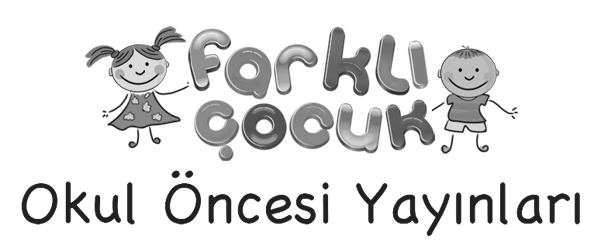 MİLLİ EĞİTİM  BAKANLIĞI  OKULÖNCESİ EĞİTİM PROGRAMITAM  GÜNLÜK EĞİTİM  AKIŞIOkul adı	:	Tarih	:03/11/2014Yaş grubu (Ay)	:Öğretmen Adı	:Güne Başlama ZamanıOyun ZamanıÖğrenme merkezlerinde oyunKahvaltı, TemizlikEtkinlik Zamanı“Başında- sonunda” isimli bütünleştirilmiş okuma yazmaya hazırlık etkinliği ,oyun etkinliğiÖğle Yemeği, Temizlik 

Dinlenme ZamanıKahvaltı, TemizlikEtkinlik Zamanı‘‘Şeker boyamalar” isimli sanat etkinliği  
Oyun ZamanıÖğrenme merkezlerinde oyunGünü Değerlendirme ZamanıEve GidişGenel Değerlendirme:TAM GÜNLÜK EĞİTİM PLANIBAŞINDA -SONUNDAEtkinlik Çeşidi	:Okuma yazmaya hazırlık çalışması-Oyun etkinliği (Bütünleştirilmiş etkinlik)Yaş grubu	:KAZANIM VE GÖSTERGELERİBilişsel gelişimKazanım 10.Mekânda konumla ilgili yönergeleri uygular.Göstergeleri: Nesnenin mekândaki konumunu söyler.Mekânda konum alır. Motor gelişimiKazanım 1.Yer değiştirme hareketleri yapar.Göstergeleri:Yönergeler doğrultusunda yürür. Yönergeler doğrultusunda koşar.Kazanım 4. Küçük kas kullanımı gerektiren hareketleri yapar.Göstergeleri Değişik malzemeler kullanarak resim yapar . Kalemi doğru tutar, kalem kontrolünü sağlar.ÖĞRENME SÜRECİÇocuklar oyun alanına alınır.“Kırkayak” adlı oyunu oynanacağı söylenir.Çocuklardan birbiri arkasına dizilerek öndeki arkadaşlarının bellerine sıkıca sarılmalarını ister.Başta duran çocuk  kırkayağın başıdır.En sondaki de kuyruğudur.Öğretmen, en baştaki arkadaşımız en sondaki arkadaşımızı yakalamaya çalışacak der.Oyun başlayınca kırkayağın başı olan oyuncu kuyruk olan sondaki oyuncuyu yakalamaya çalışır.Kuyruk arkadaşlarından kopmadan sağa sola kaçarak yakalanmaktan kurtulur. Baş kuyruğa dokununca kırkayak kopmuş olur ve oyun yeniden başlar.Oyuntekrarlanır.Baş ve sondaki çocuklar sayışmaca ile seçilir. MateryallerÇalışma sayfası,boya kalemleriSözcüklerKavramlarZıt(Baş-son)Renk(Kırmızı,yeşil)DeğerlendirmeOyunumuzun adı neydi?Oyun sırasında neler hissettiniz?Arkadaşlarınızın belinden tutup kaçarken zorlandınız mı?Bu oyuna benzeyen başka oyunlar var mı?Çalışma sayfasındaki yönergeyi açıklar.Çınar’ın resimlerini sakladığı albümün kapağını yeşil rengi kullanarak tasarlayalım”“Çerçeveli fotoğraflardan hangisi albümün başındadır? Bu resmin çerçevesini kırmızıya boyayalım.“Albümün sonunda yer alan resmin çerçevesini ise yeşil renge boyayalım.” der.UyarlamaŞEKER BOYAMALAREtkinlik Çeşidi	:Sanat etkinliği (Bireysel etkinlik)Yaş grubu	:KAZANIM VE GÖSTERGELERİBilişsel gelişimKazanım 1.Nesne/durum/olaya dikkatini verir.Göstergeleri: Dikkat edilmesi gereken nesne/durum/olaya odaklanır.Motor gelişimiKazanım 4. Küçük kas kullanımı gerektiren hareketleri yapar. Göstergeleri: Değişik malzemeler kullanarak resim yapar.ÖĞRENME SÜRECİ                                              Çocuklara sulu boyalarını  alarak masalara geçer.Daha önceden hazırladığı çeşitli şekillerin olduğu (Kelebek araba,çiçek,tavşan vb.) Çalışma sayfalarını çocuklara dağıtır.Çocuklara şöyle seslenir.”Çocuklar sizlerle şekerle süslenmiş resimler yapacağız’’der.Çocuklar sulu boya ile resimleri boyarlar.Boyama kurumadan hemen toz şeker boyanan yerin üzerine serpiştirilir.Kristal bir görünüm oluşur .Şekerin resmin üzerinde iyice kuruması beklenir.Yapılan şekerli boyalar panoda sergilenir.MateryallerToz şeker,resimkağıdı,sulu boya ,fırça,su kabıSözcüklerKavramlarŞeker DeğerlendirmeBoya yaparken hangi malzemeyi kullandık?Şekerli boya yapmak hoşunuza gitti mi?Daha önce şekerli boya yaptınız mı?Şekerleri dökerken zorlandınız mı?UyarlamaMİLLİ EĞİTİM  BAKANLIĞI  OKULÖNCESİ EĞİTİM PROGRAMITAM  GÜNLÜK EĞİTİM  AKIŞIOkul adı	:	Tarih	:04/11/2014Yaş grubu (Ay)	:Öğretmen Adı	:Güne Başlama ZamanıOyun ZamanıÖğrenme merkezlerinde oyunKahvaltı, TemizlikEtkinlik Zamanı“Üçgeni Tanıyoruz” isimli bütünleştirilmişsanat etkinliği, hareket etkinliği, matematik etkinliğiÖğle Yemeği, Temizlik Dinlenme ZamanıKahvaltı, TemizlikEtkinlik Zamanı“Özür dilerim” isimli  Türkçe etkinliğiOyun ZamanıÖğrenme merkezlerinde oyunGünü Değerlendirme ZamanıEve GidişGenel Değerlendirme:TAM GÜNLÜK EĞİTİM PLANIÜÇGENİ TANIYORUZEtkinlik Çeşidi	: Sanat etkinliği-Hareket etkinliği-Matematik etkinliği (Bütünleştirilmiş bireysel /küçük   grup etkinliği)Yaş grubu	:KAZANIM VE GÖSTERGELERİBilişsel gelişimKazanım 5. Nesne ya da varlıkları gözlemler.Göstergeleri: Nesne/varlığın  şeklini söyler.Kazanım 12.Geometrik şekilleri tanır.Göstergeleri: Gösterilen geometrik şeklin ismini söyler. Geometrik şekillerin özelliklerini söyler. Geometrik şekillere benzeyen nesneleri gösterir.Motor gelişimiKazanım 2.Denge hareketleri yapar.Göstergeleri: Bireysel ve eşli olarak denge hareketleri yapar.Kazanım 4.Küçük kas kullanımı gerektiren hareketleri yapar.Göstergeleri: Malzemeleri keser, yapıştırır.Kalemi doğru tutar, kalem kontrolünü sağlar, çizgileri istenilen nitelikte çizer.Kazanım 5. Müzik ve ritim eşliğinde hareket eder.Göstergeleri: Müzik ve ritim eşliğinde dans eder.ÖĞRENME SÜRECİ	Öğretmen etkinliğe başlamadan önce mukavvalar üzerine çeşitli boylarda üçgen şekilleri çizer ve kalıpları çıkarır.Öğretmen her çocuğa birer tane üçgen şekli verilmiş mukavvaları ve el işi kağıtları  dağıtır.Çocuklar üçgen şekillerini el işi kağıdının beyaz tarafına koyup şekil çıkartma çalışması yaparlar.Çizilen üçgenler makasla kesilir.Öğretmen çocuklara A4 kağıdı dağıtır. Çocuklardan üçgenlerle şekil oluşturarak  kağıda yapıştırmalarını ister.Çalışma sonunda yapılanlar hakkında konuşulur ve çalışma kağıtlarına notlar alınır.Öğretmen çocuklara ikinci çalışma için A4 kağıtları dağıtır.Öğretmen çocuklara ellerindeki keçeli kalemle kağıtlarının üzerine birbirinden ayrı üç nokta çizmelerini ister.Çocuklar noktaları çizgi ile birleştirmeleri istenir.Çocuklar malzemelerini kaldırarak sınıfın düzenlenmesine yardımcı olurlar.Sınıf düzeni sağlandıktan sonra öğretmen, çocukların yapılacak hareket etkinliği için ayakta durmalarını ister.Öğretmen çocuklara vücutlarıyla üçgen oluşturma çalışması yapacaklarını söyler.Öğretmen hareketli bir müzik açar.Çocuklar ritme uygun dans ederler. Müzik durdurulduğunda üç kişi eşleşerek yere yatarlar ve vücutları ile üçgen oluştururlar.Öğretmen çocuklara üzerinde üçgen şeklinin olduğu huni şeklindeki şapkayı gösterir.Çocuklara“üçgen oyunu” için çember şeklinde yere oturmalarını söyler.Çocuklara oyunun nasıl oynanacağını açıklar.Hareketli müzik eşliğinde şapka sıra ile çocukların başında ilerletilecektir.Öğretmen, üçgen  şapkayı çocuklardan birinin başına takar.Müzikaçılır.Başına şapka takılan çocuk hızla başındaki şapkayı alıp arkadaşının başına takacaktır.Müzik durana kadar aynı hareket sürecek müzik durduğunda şapka kimin başında ise oyundan çıkacaktır.Oyunda sona kalan çocuk şekilli şapkayı kazanacaktır.Oyun sonunda öğretmen çocuklara pastel boyalarını ve boya kalemlerini alarak masalara geçmelerini ister.MateryallerPastel boya ,makas ,yapıştırıcı,mukavva,el işi kağıdıSözcüklerKavramlarŞekil(Üçgen), Renk(Yeşil)DeğerlendirmeOyunlarımız hangi şekil ile ilgiliydi?Vücudumuzla üçgen yapmak  zevkli miydi?Vücudumuzla başka hangi şekilleri oluşturabiliriz? .Çalışma sayfasındaki yönergeyi açıklar.“Boyanmamış üçgenleri yeşile boyayalım.”Geometrik şekilleri çizerek tamamlayalım.Şekillerin içini boyayalım.” Çalışmalar öğretmen rehberliğinde sürdürülür.UyarlamaÖZÜR DİLERİMEtkinlik Çeşidi	: Türkçe etkinliği(Büyük grup etkinliği)Yaş grubu	:KAZANIM VE GÖSTERGELERİSosyal ve duygusal gelişimKazanım 12. Değişik ortamlardaki kurallara uyar.Göstergeleri: Kuralların gerekli olduğunu söyler.İstekleri ile kurallar çeliştiğinde kurallara uygun davranır. Nezaket kurallarına uyar.ÖĞRENME SÜRECİ      Öğretmen, kukla sahnesinin arkasına geçerek  “Özür Dilerim “ adlı öyküyü anlatır. Öykümüz:ÖZÜR DİLERİMİki kukla birbirlerine çarparak dururlar.Aliş	: Hey neler oluyor!..(Yüksek sesle konuşulur)Zeliş	: Sende kimsin,neden bana çarptın?Aliş	: Olur mu sen koşarak geliyordun, Aaa…Zeliş sen miydin?Zeliş	: Aliş…Bana çarpan sen miydin?Aliş	: Ben sana çarpmadım ki…Sen hem arkana bakıyordun hem de koşuyordun, önüne bakarak yürüseydin bana çarpmazdın.Zeliş	:  Evet, doğru seni görmemiş olmalıyım. Peki sen neden beni görünce kenara geçmedin?Aliş	:  Ben köşeyi yeni dönmüştüm.Zeliş	:  Peki tamam benim çok acelem vardı, o yüzden seni görmedim, ne var bunda?Aliş	:  (Üzgün bir ses tonuyla konuşur) Bir şey yok….Tamam Zeliş	:  Bana darıldın mı? Yoksa canın mı yandı?Aliş	:  Bir şey unutmadın mı?Zeliş	:  Neyi unuttum anlamadım?Aliş	:  Arkadaşlar lütfen Zeliş‘e  yardımcı olur musunuz sizce Zeliş ne yapmalıydı?Zeliş	:  Düşünüyorum ama bir türlü bulamıyorum…Arkadaşlar benim ne yapmam gerekiyor?(ÇOCUKLARIN CEVAPLARI DİNLENİR)Çocuklar: “Özür dilemen gerekiyordu” diye söyleyince;Zeliş	: Aliş inan çok telaşlıydım Senden özür diliyorum.Aliş	:Önemli değil Zeliş ,zaten hiçbir yerim acımamıştı.Zeliş söyle bakalım sen neden kaçıyordun?Zeliş	: Şey…Söylemezsem olmaz mı ?Aliş	: Olmaz …Lütfen söyle,çok merak ettim?Zeliş	: Arkadaşlarla top oynuyordum,Topu elden ele atıyorduk ,ben topa çok hızlı vurunca Nevin teyzelerin camına çarpıp kırdı.Aliş	: Sen ne yaptın?Zeliş	: Ne yapacağım tabi ki kaçtım  hah hah hah…Aliş	: Ne yaptın? Kaçtın mı, bunu nasıl yaparsın? Zeliş	: Nevin teyze kızar diye korktum.Aliş	: Arkadaşlar sizce Zeliş ne yapmalıydı?(ÇOCUKLARIN CEVAPLARI  DİNLENİR)Örneğin; Nevin teyzenin evine gidip olanları anlatırdım.-Özür dilerdim vbCevaplar  alındıktan sonra Aliş tarafından tekrarlanır.Zeliş	: Arkadaşlar ben ne kadar yanlış davranmışım, sizlere çok teşekkür ederim. Şimdi hemen gitmeliyim…Aliş	:Zeliş nereye gidiyorsun? Dur beni bekle..Zeliş	: Nereye olacak tabi ki Nevin teyzelere gidip ona olanları anlatacağım, ondan özür dileyeceğim.Aliş	: Arkadaşlar hepimiz Zeliş’i alkışlayalım lütfen.(ALKIŞLANIR)Aliş	: Arkadaşlar hepimiz istemeden bazen yanlış davranışlar yaparız,ama hatamızı anlayıp özür dilememiz gerekir.Öğretmen çocuklara en son ne zaman birinden özür dilediklerini ve özür dilemenin neden gerekli olduğu ile ilgili düşüncelerini sorar.Çocuklar düşüncelerini açıklar.MateryallerKuklalar,kukla sahnesiSözcüklerÖzür dilerim KavramlarDeğerlendirmeÇalışma kağıtları dağıtılarak yönergeleri açıklanır.”Pınar’ın annesi bir şeye üzülmüş.Neye üzülmüş olabilir,düşünelim.Pınar’ın annesine sorununu çözebilmesi için başka ne gerekiyor? Hayal bulutuna çizelim.”Tencere resmi incelenir.Tencereye farklı bir kulp tasarlamak isteseydik nasıl bir kulp yapardık.Çizerekgösterelim.Tencereyi çok farklı desen ve renklerle süsleyelim.”Çalışmalar öğretmen rehberliğinde sürdürülür.UyarlamaMİLLİ EĞİTİM  BAKANLIĞI  OKULÖNCESİ EĞİTİM PROGRAMITAM  GÜNLÜK EĞİTİM  AKIŞIOkul adı	:	Tarih	:05/11/2014Yaş grubu (Ay)	:Öğretmen Adı	:Güne Başlama ZamanıOyun ZamanıÖğrenme merkezlerinde oyunKahvaltı, TemizlikEtkinlik Zamanı“Eşleştirme” isimli Matematik etkinliği  Öğle Yemeği, Temizlik Dinlenme ZamanıKahvaltı, TemizlikEtkinlik Zamanı“Kuş kafesin neresinde?”  hareket etkinliği-Okuma yazmaya hazırlık etkinliği
Oyun ZamanıÖğrenme merkezlerinde oyunGünü Değerlendirme ZamanıEve GidişGenel Değerlendirme:TAM GÜNLÜK EĞİTİM PLANIEŞLEŞTİRMEEtkinlik Çeşidi	:Matematik etkinliği(Küçük grup etkinliği) Yaş grubu	:KAZANIM VE GÖSTERGELERİBilişsel gelişimKazanım 6.Nesne ya da varlıkları özelliklerine göre eşleştirir.Göstergeleri: Nesne/varlıkları birebir eşleştirir.Nesne/varlıkları rengine,şekline,göre ayırt eder, eşleştirir.  Sosyal duygusal gelişimKazanım 12. Değişik ortamlardaki kurallara uyar.Göstergeleri: Kuralların gerekli olduğunu söyler.ÖĞRENME SÜRECİ 	 Çocuklara eşleştirme çalışması yapılacağı söylenir.Çocuklarikişerli eş olurlar. Her gruba üzerinde farklı renk ve geometrik şekillerin bulunduğu tombala kartları dağıtılır.Çocuklara kartlardaki şekilleri incelemelerini söylenir.”Şimdi elimdeki bu bez torbadan bir küçük kart çekeceğim,çektiğim resmin aynısı kimin kartında ise parmak kaldırıp kartı alıp kendi kartının üzerine koyacak denir.Oyun bu şekilde devam eder.Kartını ilk önce tamamlayan grup oyunu kazanır.Öğretmen çocukları çalışma masalarına yönlendirir. MateryallerTombala seti ,boya kalemleriSözcüklerTombalaKavramlarŞekil(Üçgen,daire,kare), Renk(Kırmızı,sarı,mavi,yeşil)DeğerlendirmeÇalışma sayfasındaki yönergeyi açıklar.‘‘Çınar’ın kazaklarının boyanmamış parçalarını bulalım.Çizgi çizerek birleştirelim. Kazakların üzerindeki şekillerin adlarını söyleyelim.” Çalışmalar öğretmen rehberliğinde sürdürülür.UyarlamaKUŞ KAFESİN NERESİNDE?Etkinlik Çeşidi	:Hareket etkinliği-okuma yazmaya hazırlık etkinliği  (Bütünleştirilmiş bireysel ve grup 	etkinliği)Yaş grubu(ay)	:KAZANIM VE GÖSTERGELERİBilişsel gelişimKazanım 5.Nesne ya da varlıkları gözlemler.Göstergeleri: Nesne/varlığın rengini, şeklini, söyler.Kazanım 10.Mekânda konumla ilgili yönergeleri uygular.Göstergeleri: Nesnenin mekândaki konumunu söyler. Yönergeye uygun olarak nesneyi doğru yere yerleştirir. Mekânda konum alır. Motor gelişimKazanım 1.Yer değiştirme hareketleri yapar.Göstergeleri: Çift ayak sıçrayarak belirli mesafe ilerler.ÖĞRENME SÜRECİÖğretmen sınıfa bir kuş kafesi getirir.Oyuncak bir kuşu alıp kafesin içine koyar.”Çocuklar kuş kafesin neresinde?’’ diye sorar.Ardından kuşu dışarı çıkarır.“Kuş şimdi kafesin neresinde?’’diyesorar.Ardından biz sınıfın içinde miyiz dışında mı?vb. sorularla içinde dışında kavramı pekiştirilir.Öğretmen yere büyük boy üçgen şekli çizer.Çocuklaraiçinde deyince üçgenin içine dışında deyince üçgenin dışına zıplamalarını söyler.Şaşıran çocuk  oyundan çıkar.MateryallerKuş kafesi,oyuncak kuşSözcüklerKavramlarYer /mekanda konum(İçinde-dışında),şekil(Üçgen)Değerlendirme Çocuklara çalışma sayfaları dağıtılarak yönergeleri açıklanır.  “Köpük ile Ponpon’un içeride olduğu resimlerin altındaki üçgeni yeşil,dışarıda olduğu resimlerin altındaki üçgeni ise mavi renge boyayalım.”Çalışmalar öğretmen  rehberliğinde sürdürülür.UyarlamaMİLLİ EĞİTİM  BAKANLIĞI  OKULÖNCESİ EĞİTİM PROGRAMITAM  GÜNLÜK EĞİTİM  AKIŞIOkul adı	:	Tarih	:06/11/2014Yaş grubu (Ay)	:Öğretmen Adı	:Güne Başlama ZamanıOyun ZamanıÖğrenme merkezlerinde oyunKahvaltı, TemizlikEtkinlik Zamanı“Tavus kuşu” isimli bütünleştirilmiş  sanat etkinliği-Okuma yazmaya hazırlık etkinliği   Öğle Yemeği, Temizlik Dinlenme ZamanıKahvaltı, TemizlikEtkinlik Zamanı“Eşimi bulur musun?”isimli matematik etkinliği  Oyun ZamanıÖğrenme merkezlerinde oyunGünü Değerlendirme ZamanıEve GidişGenel Değerlendirme:TAM GÜNLÜK EĞİTİM PLANITAVUS KUŞU YAPALIMEtkinlik Çeşidi	: Sanat etkinliği-Okuma yazmaya hazırlık etkinliği (Bireysel etkinlik)Yaş grubu	:KAZANIM VE GÖSTERGELERİBilişsel gelişimKazanım 3. Algıladıklarını hatırlar. Göstergeleri: Nesne/durum/olayı bir süre sonra yeniden söyler. Hatırladıklarını yeni durumlarda kullanır.Dil gelişimiKazanım 4.Küçük kas kullanımı gerektiren hareketleri yapar.Göstergeleri:Malzemeleri yapıştırır,  değişik şekillerde katlar.Değişik malzemeler kullanarak resim yapar.Kazanım 6.Sözcük dağarcığını geliştirir.Göstergeleri: Dinlediklerinde yeni olan sözcükleri fark eder ve sözcüklerin anlamlarını sorar.Sözcükleri hatırlar ve sözcüklerin anlamını söyler. ÖĞRENME SÜRECİ Çocuklara tavus kuşu etkinliği yapılacağı açıklanır.Öğretmen çocuklara;‘‘Tavus kuşunu daha önce gördünüz mü?Hangi renk?Büyüklüğü ne kadar?Nerede yaşar?Kuyruğu var mıdır?’’Diye sorar.Çocuklar bildiklerini söyler.Tavus kuşunun resminin  bulunduğu kağıdı alan çocuklar tavus kuşunun gövdesini boyar.Dikdörtgen el işi kağıdını yelpaze gibi katlar ve tavus kuşunun kuyruğunun olması gerektiği bölüme  yapıştırır.Tavus kuşunun nerede yaşadığını hayal ederek pastel boyalarla resmi tamamlarlar. MateryallerEl işi kağıdı,yapıştırıcı,çalışmakağıdı,pullar ,simler,pastel boyaSözcüklerTavus kuşu,yelpazeKavramlarDeğerlendirmeÇocuklara çalışma kağıtları dağıtılır ve yönergeleri açıklanır.‘‘Çınar 6 yaşına basıyor. Sence Pınar, Çınar’a ne hediye almış olabilir.Hayal bulutunun içine Pınar’ın Çınar’a aldığı hediyenin resmini yapalım.” Yönergeler doğrultusunda çalışmalar yapılır.UyarlamaEŞİMİ BULUR MUSUN?Etkinlik Çeşidi	: Matematik etkinliği (Bireysel etkinlik)Yaş grubu	:KAZANIM VE GÖSTERGELERİBilişsel gelişimKazanım 6. Nesne ya da varlıkları özelliklerine göre eşleştirir. Göstergeleri: Nesne/varlıkları büyüklüğüne  göre ayırt eder, eşleştirir.Kazanım 8. Nesne ya da varlıkların özelliklerini karşılaştırır. Göstergeleri: Nesne/varlıkların büyüklüğünü, ayırt eder, karşılaştırır.ÖĞRENME SÜRECİ 	Çocukların minderlerini alarak çember şeklinde yere oturmalarına rehberlik edilir.Çocuklara ‘‘Eşimi bulur musun?’’ oyunu oynanacağını ve kurallarını açıklar.Öğretmenin  içinde dört farklı boyutta ikişer legonun  bulunduğu  sepeti eline alır.(toplam sekiz tane lego olmalıdır)Çocuklara oyunun nasıl oynanacağı anlatılır. Sayışmaca ile bir ebe seçilir.Öğretmen ebeye sepetten bir  legoseçtirir.Öğretmen ebeye legonun boyutunu  dikkatlice incelemesini söyler.”Çocuklar bu sepetin içinde aynı büyüklükte olan iki legobulunmaktadır.Legolardan birincisini gözleriniz açıkken alacaksınız ,ikinci legoyu da gözleriniz bağlı olarak bulacaksınız” der.Gözleri açıkken legoyu eline alan çocuğun gözleri bağlanır.İkincilegoyu bulmak için elini sepetin içine koyar ve dokunarak aynı boyuttaki ikinci legoyu bulmaya çalışır.Oyun çocukların ilgisine göre uzatılır.MateryallerKüçük boy sepet,dört farklı boyutta legolar,göz bandı ya da eşarpSözcüklerKavramlarBoyut(Büyük-küçük)DeğerlendirmeÇalışma sayfasındaki yönerge öğretmen tarafından açıklanır.   “Kutuların içindeki tamamlanmamış 2 rakamlarını ok yönünde ilerleyerek tamamlayalım.Boş kutulara 2 rakamını yazalım.”Sayı tablosunu dikkatlice inceleyelim.2 rakamlarını örnekteki gibi çember içine alalım,boş kutunun içine iki tane top çizelim” Çalışmalar öğretmen rehberliğinde sürdürülür.UyarlamaMİLLİ EĞİTİM  BAKANLIĞI  OKULÖNCESİ EĞİTİM PROGRAMITAM  GÜNLÜK EĞİTİM  AKIŞIOkul adı	:	Tarih	:07/11/2014Yaş grubu (Ay)	:Öğretmen Adı	:Güne Başlama ZamanıOyun ZamanıÖğrenme merkezlerinde oyunKahvaltı, TemizlikEtkinlik Zamanı“Mutlu yüz leylek”isimli bütünleştirilmiş müzik ,Türkçe,oyun etkinliğiÖğle Yemeği, Temizlik Dinlenme ZamanıKahvaltı, TemizlikEtkinlik Zamanı“Hangi sporu yapalım” isimli bütünleştirilmiş hareket etkinliği, okuma yazmaya hazırlık etkinliği
Oyun ZamanıÖğrenme merkezlerinde oyunGünü Değerlendirme ZamanıEve GidişGenel Değerlendirme:TAM GÜNLÜK EĞİTİM PLANIMUTLU YÜZ  LEYLEKEtkinlik Çeşidi	:Türkçe etkinliği-Oyun etkinliği-Müzik etkinliği (Bütünleştirilmiş bireysel  ve büyük grup 	 etkinliği)Yaş grubu	:KAZANIM VE GÖSTERGELERİBilişsel gelişimKazanım 10. Mekânda konumla ilgili yönergeleri uygular.Göstergeleri: Mekânda konum alır. Dil gelişimiKazanım 3. Söz dizimi kurallarına göre cümle kurar.Göstergeleri: Düz cümle kullanır.Cümlelerinde öğeleri doğru kullanır.Kazanım 8. Dinlediklerini/izlediklerini çeşitli yollarla ifade eder. Göstergeleri: Dinlediklerini/izlediklerini resim, müzik,  gibi çeşitli yollarla sergiler.Motor gelişimiKazanım 1. Yer değiştirme hareketleri yapar.Göstergeleri:Yönergeler doğrultusunda yürür.Yönergeler doğrultusunda koşar. Belli bir yüksekliğe zıplar. Çift ayak sıçrayarak belirli mesafe ilerler. Belirlenen noktadan çift ayakla ileriye doğru atlar. Sosyal duygusal gelişimKazanım 4. Bir olay ya da durumla ilgili olarak başkalarının duygularını açıklar. Göstergeleri: Başkalarının duygularını söyler. Başkalarının duygularının nedenlerini söyler.  Özbakım becerileriKazanım 5. Dinlenmenin önemini açıklar. Göstergeleri: Dinlendirici etkinliklere katılır.  ÖĞRENME SÜRECİ     Çocuklar minderlere daire şeklinde otururlar.Öğretmen, eline bir leylek el kuklası alır(Yoksa çomak kuklada olabilir.) Çocuklara “Ben çok güzel bir şarkı biliyorum,bana eşlik etmek ister misiniz?” diye sorar.Şarkıyı söyler.DAMDA LEYLEK TAK TAKDamda leylek tak tak takSuda ördek vak vakvak Kurbağalarda deredeVır rak vır rak vır rakEvde kedi mır mırnavYolda köpek hav havhavSevimlidir hayvanlar Sevimlidir onlarŞarkının sonunda ”Çocuklar elimdeki leylek kuklanın adı,Mutlu Yüz Leylek.Gördüğünüz gibi leyleğimiz çok mutlu.Şimdi mutlu yüz leyleğin hikayesini oluşturacağız.Ben sırayla bu kuklamızı elinize vereceğim ,sizlerde sıra ile konuşup masalımızın oluşmasına katkıda bulunacaksınız,der.              Bir varmış bir yokmuş,Mutlu Yüz adında bir leylek varmış, Mutlu Yüz çok mutlu yaşarmış çünkü……….diyerek elindeki kuklayı yanındaki çocuğa veriri.Leylek sıra ile elden ele geçerek hikayesi tamamlanır.Öğretmen zaman zaman çeşitli sorular sorarak hikayenin devamına yardımcı olur.En sonunda hikayeye hep birlikte isim bulunur.             Hikaye sonunda öğretmen elindeki leylek kuklasını bir çocuğa uzatarak şunu sorar.“Seni en çok ne mutlu eder?” çocuk cevap verir ve hemen kuklayı istediği bir arkadaşına vererek “Seni en çok ne mutlu eder ? “diye sorar.tüm çocuklar duygularını ifade ettikten sonra oyun alanına geçilir.	 “Kurbağa ve leylekler “oyunu oynanacağı ve kuralları açıklanır. Oyun yerine iç içe iki büyük daire çizilir.İki gruba ayrılan çocukların bir bölümü leylek olur ve büyük dairenin dışına sıralanır.Diğerleri kurbağa olur ve orta daireye dağılır.En içteki daire göl ve bataklık alanıdır.Leylekler büyük dairenin dışında leylek yürüyüşü ile ‘‘lak laklak ‘’ diye gezinmeye başlarken kurbağalarda kurbağa sıçraması ile ‘‘kuvakkuvakkuvak’’ sesleri ile dolaşırlar.Öğretmenin “Karnınız aç mı? “Sorusuna leyleklerin,”Aç” demesi üzerine kurbağalar yakalanmamak için hemen göle sıçrarlar.Busırada göle kaçamayıp leyleklere yakalanan çocuklar leylek olurlar ve oyuna yeniden başlanır.Leylekler hiçbir zaman göle girmemelidir.MateryallerLeylek kuklasıSözcüklerKavramlarDuyu(Mutlu –mutsuz)Aile katılımıÇocuklarıyla evde öykü oluşturma çalışması yapmaları ve oluşan öykünün yazılarak okula gönderilmesi istenir.DeğerlendirmeOluşturulan öykünün resmi yapılır.Söylediğimiz şarkının adı neydi?Daha önce hiç leylek gördünüz mü?Leyleğe benzeyen başka kuş gördünüz mü?Leylekler nasıl ses çıkarırlar?Leylek yuvası gördünüz mü?Leylekler yuvalarını nereye yaparlar?UyarlamaHANGİ SPORU YAPIYORUM ?Etkinlik Çeşidi	:Hareket etkinliği-Okuma yazmaya hazırlık etkinliği  (Bütünleştirilmiş büyük grup 	etkinliği)Yaş grubu	:KAZANIM VE GÖSTERGELERİBilişsel gelişimKazanım 1. Nesne/durum/olaya dikkatini verir. Göstergeleri: Dikkat edilmesi gereken nesne/durum/olaya odaklanır. Dikkatini çeken nesne/durum/olaya yönelik sorular sorar. Dikkatini çeken nesne/durum/olayı ayrıntılarıyla açıklar.Kazanım 3. Algıladıklarını hatırlar. Göstergeleri: Nesne/durum/olayı bir süre sonra yeniden söyler. Hatırladıklarını yeni durumlarda kullanır. Kazanım 10. Mekânda konumla ilgili yönergeleri uygular.Göstergeleri: Nesnenin mekândaki konumunu söyler. Yönergeye uygun olarak nesneyi doğru yere yerleştirir. Mekânda konum alır. ÖĞRENME SÜRECİÖğretmen, eline bazı spor dallarına ait aletleri alarak çocukların yanına gelir.Çocuklara bu aletleri tanıyıp tanımadıklarını,ne için kullandıklarını sorar.Bone ,can simidini eline alarak bu malzemeleri göstererek  ‘‘Hangi spor dalına ait bilen var mı?’’diyesorar.Çocuklar düşüncelerini açıklar.Yüzmenin de bir spor dalı olduğu hatırlatılarak kimlerin yüzme bildiği sorulur.Yüzme hareketini canlandırmaları istenir.          Öğretmen “Önümde kim var?Arkamda kim var? adlı oyunu oynayacaklarını anlatır.Çocuklar dağınık biçimde dururlar.Açılan müzik eşliğinde dans etmeleri istenir.Müzik durduğunda tüm çocuklar arka arkaya dururlar.Öğretmen kimin ismini söylerse o çocuk önünde ve arkasında arkadaşlarının isimlerini söyler.Çalışma birkaç kez tekrarlanır.MateryallerSözcüklerSpor dalları(Yüzme)KavramlarKonum (Ön –arka) Aile katılımıAilelerden çocuklarını yakında bulunan bir spor merkezine göndermeleri istenir.DeğerlendirmeÇalışma sayfaları dağıtılarak yönergeleri açıklanır.”Pınar ile Çınar yüzme yarışı yapıyorlar.Önde olanın bonesini kırmızı ile, arkada olanın bonesini ise mavi ile boyayalım”yönergeli çalışma yapılır.UyarlamaMİLLİ EĞİTİM  BAKANLIĞI  OKULÖNCESİ EĞİTİM PROGRAMITAM  GÜNLÜK EĞİTİM  AKIŞIOkul adı	:	Tarih	:10/11/2014Yaş grubu (Ay)	:Öğretmen Adı	:Güne Başlama ZamanıOyun ZamanıÖğrenme merkezlerinde oyunKahvaltı, TemizlikEtkinlik Zamanı“Atatürk’ ü anıyoruz” isimli bütünleştirilmiş Türkçe etkinliği-Sanat etkinliği Öğle Yemeği, Temizlik 

Dinlenme ZamanıKahvaltı, TemizlikEtkinlik Zamanı“Arkadaşım” isimliokuma yazmaya hazırlık etkinliği Oyun ZamanıÖğrenme merkezlerinde oyunGünü Değerlendirme ZamanıEve GidişGenel Değerlendirme:TAM GÜNLÜK EĞİTİM PLANIATATÜRK’Ü ANIYORUZEtkinlik Çeşidi	:Türkçe etkinliği-Sanat etkinliği (Bütünleştirilmiş etkinlik)Yaş grubu	:KAZANIM VE GÖSTERGELERİBilişsel gelişimKazanım 21.Atatürk’ü tanır.
Göstergeleri:Atatürk'ün hayatıyla ilgili belli başlı olguları söyler. 
Atatürk’ün kişisel özelliklerini söyler.
Kazanım 22.Atatürk'ün Türk toplumu için önemini açıklar.
Göstergeleri:Atatürk’ün değerli bir insan olduğunu söyler.
Atatürk’ün getirdiği yeniliklerin önemini söyler. 
Atatürk'ün getirdiği yenilikleri söyler.Dil gelişimi
Kazanım 8.Dinledikleri/izlediklerini çeşitli yollarla ifade eder.
Göstergeleri:Dinledikleri/izledikleri ile ilgili sorular sorar. 
Dinledikleri/izledikleri ile ilgili sorulara cevap verir. 
Dinledikleri/izlediklerini başkalarına anlatır.
Motor gelişimi
Kazanım 4.Küçük kas kullanımı gerektiren hareketleri yapar. 
Göstergeleri:Malzemeleri yapıştırır.
Değişik malzemeler kullanarak resim yapar.
Sosyal  duygusal gelişim
Kazanım 11.Atatürk ile ilgili etkinliklerde sorumluluk alır.
Göstergeleri:Atatürk ile ilgili etkinliklere katılır. 
Atatürk ile ilgili duygu ve düşüncelerini farklı etkinliklerle ifade eder.ÖĞRENME SÜRECİ    Çocuklara fotoğraflar (Atatürk’e ait), fon kartonları, yapıştırıcı, makas dağıtılır. Atatürk’e ait fotoğraflar kesilir ve öğretmenin rehberliğinde fon kartonuna yapıştırılarak sınıfta Atatürk Merkezi oluşturulur. Çocuklar minderlerini alarak yarım daire şeklinde yere oturur.Öğretmen, Atatürk’ le ilgili hazırladığı slaytı çocuklara izletir.Atatürk nerede doğmuştur,aldığı eğitim ,anne babasının adı yurdumuz için yaptıkları hakkında sohbeti başlatır.Atatürk hakkında neler bildikleri çocuklara sorulur.Konuşmak isteyen çocuklara konuşma fırsatı verilir. “Atatürk Sevgisi” adlı parmak oyununu çocuklara gösterir.Sonra çocuklarla birlikte tekrar edilir.                           ATATÜRK SEVGİSİAtatürk çocukları çok severmiş  	(İki kol başın üzerinden yanlara doğru açılır)Bu güzel ülkeyi bizlere armağan etmiş   	(Eller kucakta kavuşturulur)Görebilseydim ATAM’IYanaklarından öperdim önce 	(Yanaklar tutulur,öpme hareketi yapılır)Çiçek bahçesinden çiçek toplardım  	(Ellerle çiçek toplarmış gibi yapılır)Önce gül     	(Sağ elin baş parmağı gösterilir diğer parmaklar kapatılır)Menekşe       	(Sağ elin işaret  parmağı gösterilir diğer parmaklar kapatılır)Papatya           	(Sağ elin orta parmağı gösterilir diğer parmaklar kapatılır)Sonra lale       	(Sağ elin yüzük parmağı gösterilir diğer parmaklar kapatılır)Gelincikte toplar     	(Sağ elin serçe parmağı gösterilir diğer parmaklar kapatılır) ATAM’A armağan ederdim  	(Sağ elde çiçek varmış gibi tutulur ve uzatılır)        (S.TABAR)
      Parmak oyununun ardından öğretmen, bir fon müziği açarak çocuklara şöyle seslenir:   ”Çocuklar şimdi gözlerinizi kapatın.Uykuda olduğunuzu ve rüya gördüğünüzü düşünelim. Rüyanızda Atatürk’ ü görüyorsunuz.Onunla konuşuyorsunuz, haydi şimdi uyanalım.  Şimdi uyanalım ve Atatürk ‘ü nerede ve nasıl gördüğünüzün resmini çizelim” Çocuklar, pastel boyaları alarak yerlerine otururlar.Öğretmen çocuklara ve Atatürk ‘ün   fotoğraflarından bir tane verilir. Çocuklar Atatürk fotoğrafını resim    kâğıdına yapıştırır resmi özgün bir şekildetamamlarlar. Çalışmasonunda her çocukrüyasındanelergördüğünüöğretmenvearkadaşlarınaanlatır.Çalışmalarpanodasergilenir.MateryallerPastel boyalar,resim kağıtları, Atatürk fotoğraflarıSözcüklerAtatürk KavramlarAile katılımıVelilereolan 10 KASIM ATATÜRK’Ü ANMA Törenineçocuklarıylabirliktekatılmalarıistenir.Çocuklarıyla birlikte gazetelerden Atatürk’ün resimlerini kesip Atatürk albümü oluşturmaları istenir.DeğerlendirmeÇocukların yaptıkları resimler hakkında sohbet çalışması yapılır.Çocukların duygularını ifade etme fırsatı verilir.UyarlamaARKADAŞIMEtkinlik Çeşidi	:Okuma yazmaya hazırlık çalışması(Bireysel etkinlik)Yaş grubu		:KAZANIM VE GÖSTERGELERİBilişsel gelişimKazanım 1. Nesne/durum/olaya dikkatini verir.Göstergeleri: Dikkat edilmesi gereken nesne/durum/olaya odaklanır. Sosyal  duygusal gelişimKazanım 3. Kendini yaratıcı yollarla ifade eder. Göstergeleri: Duygu, düşünce ve hayallerini özgün yollarla ifade eder. Kazanım 4. Bir olay ya da durumla ilgili olarak başkalarının duygularını açıklar. Göstergeleri: Başkalarının duygularını söyler. Başkalarının duygularının nedenlerini söyler. ÖĞRENME SÜRECİÇocuklara ‘‘Arkadaşlık ne demek?Kimlere arkadaş denir?Okula ilk geldiğiniz gün kiminle arkadaş oldunuz?Arkadaşlarımızla iyi geçinmek için nasıl davranmalıyız?’’diye sorulur.Çocuklar düşüncelerini açıklar.Yapılacak ikinci çalışma için mıknatıslı tahtadan yararlanılır.Öğretmen birbiriyle ilişkili olan sembol kartlarını yan yana dizer.Bir sembol diğerlerinden farkıdır.Öğretmen çocuklara farklı olan sembolü bulmalarını,neden farklı olduğunu söylemelerini ister.MateryallerÇalışma sayfası,boya kalemleri SözcüklerArkadaşlık KavramlarZıt (Farklı –aynı)DeğerlendirmeÇocuklar boya kalemlerini alarak masalara geçerler.Öğretmen çocuklara çalışma kağıdındaki yönergeleri açıklar.Hayal gücü:”Köpek, gökyüzüne bakarak gülümsüyor.Ne görmüş olabilir?Söyleyelim.Güneşi boyayalım.Değerlerimiz: Pınar, arkadaşına olan sevgisini sarılarak gösteriyor.Hayal bulutuna ,arkadaşımıza olan sevgimizi gösteren bir resim yapalım” Her sıranın başındaki resmin aynısını bulalım,işaretleyelim.Diğer resimler neden farklıdır?Söyleyelim. Çalışmalar öğretmen rehberliğinde yapılır.UyarlamaMİLLİ EĞİTİM  BAKANLIĞI  OKULÖNCESİ EĞİTİM PROGRAMITAM  GÜNLÜK EĞİTİM  AKIŞIOkul adı	:	Tarih	:11/11/2014Yaş grubu (Ay)	:Öğretmen Adı	:Güne Başlama ZamanıOyun ZamanıÖğrenme merkezlerinde oyunKahvaltı, TemizlikEtkinlik Zamanı   “Atatürk’ün çiçekleri “isimliTürkçe dil etkinliği Öğle Yemeği, Temizlik Dinlenme ZamanıKahvaltı, TemizlikEtkinlik Zamanı“Balonları yakala” isimli bütünleştirilmiş  Matematik etkinliği-hareket etkinliğiOyun ZamanıÖğrenme merkezlerinde oyun
Günü Değerlendirme ZamanıEve GidişGenel Değerlendirme:TAM GÜNLÜK EĞİTİM PLANIATATÜRK ÜN ÇİÇEKLERİEtkinlik adı	: Türkçe etkinliği-Okuma yazmaya hazırlık etkinliği  Yaş grubu	:KAZANIM VE GÖSTERGELERİDil gelişimiKazanım 8. Dinlediklerini/izlediklerini çeşitli yollarla ifade eder. Göstergeleri: Dinledikleri/izledikleri ile ilgili sorular sorar. Dinledikleri/izledikleri ile ilgili sorulara cevap verir. Dinlediklerini/izlediklerini başkalarına anlatır. Dinlediklerini/izlediklerini şiir, öykü gibi çeşitli yollarla sergiler.Kazanım 10. Görsel materyalleri okur.Göstergeleri: Görsel materyalleri inceler.Görsel materyalleri açıklar. Görsel materyallerle ilgili sorular sorar. Görsel materyallerle ilgili sorulara cevap verir. ÖĞRENME SÜRECİÖğretmen çocuklara; 10 Kasım’ın Atatürk’ü Anma Günü olduğunu söyler.Her yıl 10 Kasım’da Atamızı kaybettiğimiz saat olan 09:05’geçe tüm millet olarak saygı duruşunda bulunduğumuzu, bayrakların yarıya indirildiğini, tüm yurtta saat 09:05’te sirenlerin 1dk. süresince çaldığını söyler.Öğretmen çocuklarla beraber Atatürk köşesine çiçekler koyar.Daha sonra çocuklarla birlikte Atatürk’ün hayatı ile ilgili cd izlenir.Çocuklarla birlikte ‘‘Atatürk’ün Çiçekleri” adlı şiir söylenir.ATATÜRK ‘ÜN ÇİÇEKLERİBiz , ATATÜRK ‘ün çiçekleriyizRenk ,renk mis kokulu. Küçücük kalbimizAtamızın sevgisiyle dolu.Biz ATATÜRK’ ün çiçekleriyiz,Umutla bakıyoruz geleceğe.Biliyoruz ki ATAMIZ  Yaşayacak   hep içimizde                                       (S.TABAR)Öğretmen çocuklara kısa bir öykü anlatır,öykünün sonu çocuklarla birlikte tamamlanır.                                       EN GÜZEL HEDİYE	Selin, anneannesiyle evde oturmuş sohbet ediyorlardı. Anne ve babası işte olduğu için Selin’e anneannesi bakıyordu.Zil sesi ile Selin hemen yerinden kalktı. Babası işten dönmüştü. Babasının elinde bir hediye paketi vardı. Paketi Selin’e uzattı.-Selin, bak sana çok sevineceğin bir hediye aldım,dedi	Selin hemen paketi açtı. Bu bir kitaptı. Kapağında da ATATÜRK ‘ün resmi vardı..Hafta sonu Selin bu kitabı görmüş ancak yanında yeterince para olmadığı için alamamıştı. Eve gelince anne ve babasına  bu kitaptan bahsetmişti.Anne ve babası Selin’e bu beğendiği kitabı alacaklarına söz vermişlerdi. 	Kapının zili tekrar çalındı. Annesi  de işten gelmişti.	Annesi: Selin kızım sana bir sürprizim var dedi. Selin’e bir hediye paketi uzattı. Selin paketi açtı ve……………………………………………………Öğretmen  çocukların fikirlerini alarak öykünün sonunda neler olabileceğini tartışırlar.MateryallerBoya kalemleri,çalışma sayfasıSözcüklerAnıtkabir,AtatürkKavramlarAile katılımıAilelerden Atatürk hakkında sohbet etmeleri ,Atatürk ile ilgili  bildikleri şarkıları çocuklarına öğretmeleri istenir.DeğerlendirmeSöylediğimizşiirinadıneydi?Atatürk’ ünannesininadınedir ?Atatürk’ünbabasınınadınedir?Anitkabirnerededir?Ardından çocuklar masalara alınarak çalışma sayfasında yer alan Anıtkabir ile ilgili yönerge açıklanır.”Boş kutunun  içineAnıtkabir’in resmini çizelim” çalışma öğretmen rehberliğinde sürdürülür.Atatürk resminin çerçevesini süsleyelim” yönergeli çalışma  için çiçek çıkartmalarını çocuklara dağıtır. Çocuklar bu çıkartmaları Atatürk ün çerçevesine istedikleri şekilde yapıştırır.UyarlamaBALONLARI YAKALAEtkinlik Çeşidi	:Matematik etkinliği-Hareket etkinliği(Bütünleştirilmiş etkinlik)Yaş grubu	:KAZANIM VE GÖSTERGELERİBilişsel gelişimKazanım 1. Nesne/durum/olaya dikkatini verir.Göstergeleri: Dikkat edilmesi gereken nesne/durum/olaya odaklanır. Kazanım 4. Nesneleri sayar. Göstergeleri: İleriye/geriye doğru birer birer ritmik sayar.Belirtilen sayı kadar nesneyi gösterir. Motor gelişimiKazanım 3. Nesne kontrolü gerektiren hareketleri yapar.Göstergeleri: Bireysel ve eşli olarak nesneleri kontrol eder. Farklı boyut ve ağırlıktaki nesneleri hedefe atar. ÖĞRENME SÜRECİ    Çocuklara balonları yakala oyunu oynanacağı açıklanır.Çocuk sayısından bir eksik sayıda balonu oyun alanına alır.(Her çocuğa iki balon düşecek sayıda balon şişirilmelidir).Çocuklara şöyle bir açıklama yapar.”Çocuklar şimdi size açacağım müzik eşliğinde dans edeceksiniz,müzik durduğunda ise yerden iki balon alıp yukarı  kaldıracaksınız” der.Hareketli müzik eşliğinde dans başlar.Müzik durduğunda iki balon kapamayan çocuk oyundan çıkar.Her çocuk oyundan ayrıldıkça balon sayısı azaltılır.Oyunun sonunda çocuklar çalışma masalarına alınır.MateryallerBalon,müzik cd si ,çalışma sayfası,boya kalemleriSözcüklerKavramlarSayı /sayma(2 sayısı)DeğerlendirmeOyunumuzda hangi malzemeleri kullandık?Balonla dans ederken eğlendiniz mi?Oyunumuzda kaç tane balon yakaladık? Öğretmen çalışma sayfalarındaki yönergeyi açıklar.“Üstteki kavanozlarda iki şeker vardır.Alttaki boş kavanoza iki şeker de biz çizelim.Şekerleri ,örnekteki gibi ikişer ikişer çember içine alarak gruplandıralım.” Çalışmalar öğretmen rehberliğinde tamamlanır.UyarlamaMİLLİ EĞİTİM  BAKANLIĞI  OKULÖNCESİ EĞİTİM PROGRAMITAM  GÜNLÜK EĞİTİM  AKIŞIOkul adı	:	Tarih	:12/11/2014Yaş grubu (Ay)	:Öğretmen Adı	:Güne Başlama ZamanıOyun ZamanıÖğrenme merkezlerinde oyunKahvaltı, TemizlikEtkinlik Zamanı‘‘Suda batan nesneler” isimli fen etkinliğiÖğle Yemeği, Temizlik Dinlenme ZamanıKahvaltı, TemizlikEtkinlik Zamanı“2 yi  tanıyalım” isimli  matematik etkinliğiOyun ZamanıÖğrenme merkezlerinde oyunGünü Değerlendirme ZamanıEve GidişGenel Değerlendirme:TAM GÜNLÜK EĞİTİM PLANISUDA BATAN NESNELEREtkinlik Çeşidi	:Fen etkinliği(Büyük grup etkinliği )Yaş grubu	:KAZANIM VE GÖSTERGELERBilişsel gelişimKazanım 1. Nesne/durum/olaya dikkatini verir.Göstergeleri: Dikkat edilmesi gereken nesne/durum/olaya odaklanır.Dikkatini çeken nesne/durum/olaya yönelik sorular sorar.Dikkatini çeken nesne/durum/olayı ayrıntılarıyla açıklar.Kazanım 2.Nesne/durum/olayla ilgili tahminde bulunur.Göstergeleri: Gerçek durumu inceler.Tahmini ile gerçek durumu karşılaştırır.ÖĞRENME SÜRECİ
	Öğretmen, çocuklara sandalyelerini alarak yarım daire şeklinde oturmalarına rehberlik eder.Çocukların tam karşısına küçük  masa getirir.Çocuklara deney yapacağı söylenir.Su dolu büyük boy kase  yada tencere sınıfta çocukların görebileceği bir yere yerleştirilir.Çocuklarla suda nelerin yüzdüğü ve nelerin battığı ile ilgili konuşulur.
Çocukların ellerine suda yüzebilen ve suda batan nesneler verilir ve bunları incelemeleri sağlanır.Bunlardan hangilerinin yüzüp hangilerinin batacağını tahmin etmeleri istenir.Çocukların sırayla gelip ellerindeki nesneleri suya bırakmaları istenir ve tüm çocukların suya bırakılan nesnelerin hangilerinin yüzdüğü hangilerinin battığını görmeleri sağlanır.
Çocukların sınıfta bulunan diğer malzemeleri de suya bırakarak hangilerinin yüzüp hangilerinin batacağını denemeleri istenir.MateryallerSu,büyük boy kase, sünger,taş,kalem vb.SözcüklerKavramlarMiktar(Ağır-hafif)DeğerlendirmeÇocuklara çalışma kağıdı dağıtılarak yönergeleri açıklanır.‘‘Resmi inceleyelim,hangi malzemeler kullanılmış,hangi malzemeler suda batmış? Söyleyelim.Suda  batan cisimleri işaretleyelim.Suya batmasını istediğimiz bir cisim atmak isteseydiniz ,ne atardınız? Tamamlanmamış kar tanelerinin noktalarını çizerek tamamlayalım.” Uyarlama2 Yİ TANIYALIMEtkinlik Çeşidi	:Matematik etkinliği(Bireysel etkinlik)Yaş grubu	:KAZANIM VE GÖSTERGELERİBilişsel gelişimKazanım 4. Nesneleri sayar. Göstergeleri: İleriye/geriye doğru birer birer ritmik sayar. Sıra bildiren sayıyı söyler. ÖĞRENME SÜRECİÖğretmen, çocukları çalışma masalarına alır.Elinde” 2” sayısının olduğu kartı çocuklara göstererek sayıyı hatırlamaları istenir.Ardından çeşitli yönergeler verir.‘‘İki defa el çırpalım,İki defa parmak şaklatalımİki defa masaya yavaş vuralım ,İki defa kulağımıza dokunalım’’ vb. der. Çocuklar yönergeye uygun hareket eder.Materyallerİki sayısının yazılı olduğu kartı SözcüklerKavramlarSayı(2 sayısı)DeğerlendirmeÇalışma sayfaları dağıtılarak yönergeleri açıklanır.“İçinde iki şeker olan kavanozların altlarındaki daireleri boyayalım.”  UyarlamaMİLLİ EĞİTİM  BAKANLIĞI  OKULÖNCESİ EĞİTİM PROGRAMITAM  GÜNLÜK EĞİTİM  AKIŞIOkul adı	:	Tarih	:13/11/2014Yaş grubu (Ay)	:Öğretmen Adı	:Güne Başlama ZamanıOyun ZamanıÖğrenme merkezlerinde oyunKahvaltı, TemizlikEtkinlik Zamanı“Yardımlaşalım” isimli bütünleştirilmiş sanat ,Türkçe etkinlikleriÖğle Yemeği, Temizlik 

Dinlenme ZamanıKahvaltı, TemizlikEtkinlik Zamanı“Haydi paylaşalım”isimli matematik etkinliğiOyun ZamanıÖğrenme merkezlerinde oyunGünü Değerlendirme ZamanıEve GidişGenel Değerlendirme:TAM GÜNLÜK EĞİTİM PLANIYARDIMLAŞALIMEtkinlik Çeşidi	:Sanat etkinliği-Türkçe dil etkinlikleri (Bütünleştirilmiş bireysel  etkinlik)Yaş grubu	:KAZANIM VE GÖSTERGELERİBilişsel gelişimKazanım 4. Küçük kas kullanımı gerektiren hareketleri yapar.Göstergeleri : Değişik malzemeler kullanarak resim yapar. Sosyal duygusal gelişimKazanım 4. Bir olay ya da durumla ilgili olarak başkalarının duygularını açıklar. Göstergeleri: Başkalarının duygularını söyler. Başkalarının duygularının nedenlerini söyler. Başkalarının duygularının sonuçlarını söyler.Kazanım 15. Kendine güvenir. Göstergeleri: Grup önünde kendini ifade eder.ÖĞRENME SÜRECİÖğretmen ip baskısı yapacaklarını açıklar.Öğretmen masaya 30cm. Uzunluğunda pamuklu ip ve  suluboya malzemelerini ( Fırça , boya, su dolu kaplar ) ve resim kağıtlarını koyar.Çocuklardan ipleri istedikleri renklerde boyamaları istenir Boyanmış ipleri ikiye katlanmış kâğıdın arasına, diledikleri şekilde yerleştirirler.  İp bir ucundan yavaşça çekilerek “ip baskısı” yapılır.Öğretmen çocuklara ipi boyadıkları sırada birbirlerine yardım etmelerini,yardımlaşarak işlerin daha çabuk bitirileceği söyler.Çalışma tamamlanınca öğretmen çocukların minderlerini alarak yere yarım daire şeklinde oturmalarını ister.Yardımlaşma ile ilgili sohbeti başlatır.’’Yolda giderken yardıma ihtiyacı olan bir kedi görseniz ne yapardınız?  Hayvanlara zarar veren birini görürseniz, onu, hangi sözlerle uyarırdınız? Siz, evde, anne ve babanıza nasıl yardım ediyorsunuz?’’ Vb. sorular sorarak çocukların görüşlerini alır.   “Karga Yavruları” adlı öykü anlatılır.(Öykü kitabı) Öğretmen öykü sonunda çeşitli sorular sorar.‘‘Pırpır, yapraklar üzerinde gezinirken kiminle karşılaştı?Pırpır, Kelebek’le arkadaş olduktan sonra, onu nereye götürmek istedi? Pırpır’ın yanına gelen Vız vız, neden telaşlıydı?Karga yavruları, nasıl bir tehlike ile karşılaşmıştı?Pırpır ve arkadaşları, karga yavrularına nasıl yardım ettiler?Kara karga, yuvasında yavrularını göremeyince ne yaptı?’’Çocukların cevapları dinlenir.Materyallerİp, sulu boya,su kabı,resim kağıdı,öykü kitabıSözcüklerYardımlaşma,karga,zürafa,kelebek,baykuş ,tavus kuşu KavramlarDeğerlendirmeSiz, Pırpır’ın yerinde olsaydınız, karga yavrularını fırtınadan korumak içinnasıl bir çözüm bulurdunuz?Karganın yerinde siz olsaydınız, dayanaklı olması için nasıl bir yuva yapardınız?Hangi malzemeleri kullanırsak yaptığımız kuş yuvası daha sağlam olur?UyarlamaHAYDİ PAYLAŞALIMEtkinlik Çeşidi	:Matematik etkinliği(Küçük grup etkinliği)Yaş grubu	:KAZANIM VE GÖSTERGELERİBilişsel gelişimKazanım 1. Nesne/durum/olaya dikkatini verir.Göstergeleri: Dikkat edilmesi gereken nesne/durum/olaya odaklanır. Kazanım 4. Nesneleri sayar. Göstergeleri: İleriye/geriye doğru birer birer ritmik sayar. Belirtilen sayı kadar nesneyi gösterir. Saydığı nesnelerin kaç tane olduğunu söyler.   ÖĞRENME SÜRECİÖğretmen eline 7 tane kalem alır.Çocuklara  bu kalemleri  üç kişiye eşit paylaştırmalarını ister. Çocuklar kalemleri sayarlar ve  üçe ayırır.Bir kalemin açıkta kaldığını söylerler. MateryallerKalemSözcüklerKavramlarRitmik saymaDeğerlendirmeÇalışma sayfaları dağıtılarak yönergeleri açıklanır.‘‘Her köpeğe ikişer kemik verelim.Geriye kaç kemik kaldığını söyleyelim.Eksik çizilmiş tavşanları tamamlayıp boyayalım.’’ Çalışmalar öğretmen rehberliğinde sürdürülür.UyarlamaMİLLİ EĞİTİM  BAKANLIĞI  OKULÖNCESİ EĞİTİM PROGRAMITAM  GÜNLÜK EĞİTİM  AKIŞIOkul adı	:	Tarih	:14/11/2014Yaş grubu (Ay)	:Öğretmen Adı	:Güne Başlama ZamanıOyun ZamanıÖğrenme merkezlerinde oyunKahvaltı, TemizlikEtkinlik Zamanı“ Kuş Yuvaları” isimli bütünleştirilmiş  sanat etkinliği-Matematik etkinliği-Oyun etkinliğiÖğle Yemeği, TemizlikDinlenme ZamanıKahvaltı, TemizlikEtkinlik Zamanı“Renkler hoop sepete”  isimli bütünleştirilmiş matematik –Hareket etkinliği
Oyun ZamanıÖğrenme merkezlerinde oyunGünü Değerlendirme ZamanıEve GidişGenel Değerlendirme:TAM GÜNLÜK EĞİTİM PLANIKUŞ  YUVALARIEtkinlik Çeşidi	:Sanat etkinliği-Matematik etkinliği-Oyun etkinliği (Bütünleştirilmiş bireysel ve grup 	etkinliği)Yaş grubu	:KAZANIM VE GÖSTERGELERİBilişsel GelişimKazanım 4.Nesneleri sayar.Göstergeleri: İleriye/geriye doğru birer birer ritmik sayar. Belirtilen sayı kadar nesneyi gösterir. Saydığı nesnelerin kaç tane olduğunu söyler. Kazanım 10.Mekânda konumla ilgili yönergeleri uygular.Göstergeleri: Nesnenin mekândaki konumunu söyler. Yönergeye uygun olarak nesneyi doğru yere yerleştirir. Mekânda konum alır.Motor gelişimiKazanım 1.Yer değiştirme hareketleri yapar.Göstergeleri: Yönergeler doğrultusunda yürür.Yönergeler doğrultusunda koşar.  Kazanım 4.Küçük kas kullanımı gerektiren hareketleri yapar.Göstergeleri: Malzemeleri keser, yapıştırır,  değişik şekillerde katlar.Kalemi doğru tutar, kalem kontrolünü sağlar, çizgileri istenilen nitelikte çizer.Özbakım becerileriKazanım 5. Dinlenmenin önemini açıklar.Göstergeleri: Dinlendirici etkinliklere katılır. Kazanım 3. Yaşam alanlarında gerekli düzenlemeler yapar. Göstergeleri: Ev ve okuldaki eşyaları temiz ve özenle kullanır, toplar yerleştirir.ÖĞRENME SÜRECİ 	Kağıt kesme ve katlama tekniği ile “Uçan kuş “çalışması yapılacağı açıklanır.Kuş resminin çizili olduğu renkli fon kartonu çocuklara dağıtılır.Çocuklar kağıdı çizili yerlerinden keserek kuşun gövdesini çıkarırlar. Dikdörtgen şeklinde kesilmiş el işi kağıtlarını alan çocuklar kağıdı yelpaze şeklinde katlarlar. Kuşun gövdesini tam orta bölümü makasla yelpazenin geçeceği kadar kesilir.Yelpaze kesilen yerden geçirilerek kuşun kanadı tamamlanır.Çocuklar eşyalarını kaldırarak sınıf düzenini sağlanmasına yardımcı olurlar. Ardından “Haydi kuşlarımızı uçuralım“diyerek oyun alanına gidilir.Çocuklar bir süre ellerine kuşlarını alarak uçma hareketi yaparlar.Öğretmen “Çocuklar kuşlarınız ve sizler çok yoruldunuz haydi biraz dinlenin “der.Çocuklar yere oturur dinlenirlerken;  Öğretmen oyun alanına birbirine belirli aralıklarla  5 tane çember yerleştirilir.Öğretmen çocuklara şöyle bir açıklama yapar.Çocuklar bu gördüğünüz çemberleri kuş yuvaları olarak düşünmenizi istiyorum.Sınıftaki tüm çocuklarda yuvasını kaybetmiş kuşlar olacak İçinizden bir kişiyi ebe seçeceğim.Ebe kuşları üçer üçer yuvalarına ulaştıracak “der.Sayışmaca ile bir çocuk ebe seçilir.Öğretmen hareketli bir müzik açar. O sırada tüm çocuklar kuşlar gibi uçma hareketi yaparak çemberlerin dışında  gezinirler.(cikcik diye ses çıkarırlar)Ebe olan çocuk yakaladığı kuşu alıp çember içine götürür.Oyunun kuralı kuşları birer birer götürmesi ,her yuvaya üç kuş koymasıdır.Müzik durdurulduğunda her yuvadaki kuşlar sayılır.Oyunu başarı ile tamamlayan alkışlanır.MateryallerFon kartonu,yapıştırıcı,el işi kağıdı,çember ,makas,kalemSözcüklerKavramlarSayı/sayma(3 sayısı)DeğerlendirmeKuşlar yuvaya oyununu beğendiniz mi?Kağıdı yelpaze şeklinde katlarken yoruldunuz mu?Evinde kuş besleyen var mı?Kuşlar nasıl beslenir?Sizce kuşlar birbirleriyle nasıl anlaşırlar?Çalışma sayfaları dağıtılır ve yönergeleri açıklanır.Üstteki kavanozda üç lolipop vardır.Alttaki kavanoza üç lolipop da biz çizelim.Lolipopları,örnekteki gibi üçer üçer çember içine alarak gruplayalım.“Çalışmalar öğretmen rehberliğinde sürdürülür.UyarlamaRENKLER HOOOP  SEPETEEtkinlik Çeşidi    : Matematik – Hareket etkinliği (Bütünleştirilmiş küçük grup etkinliği)Yaş grubu	:KAZANIM VE GÖSTERGELERİMotor gelişimKazanım 4. Küçük kas kullanımı gerektiren hareketleri yapar. Göstergeleri:Nesneleri toplar.Kazanım 3. Nesne kontrolü gerektiren hareketleri yapar. Göstergeleri:Farklı boyut ve ağırlıktaki nesneleri hedefe atar.Sosyal duygusal gelişimKazanım 7. Bir işi ya da görevi başarmak için kendini güdüler.Göstergeleri:Başladığı işi zamanında bitirmek için çaba gösterir.Bilişsel GelişimKazanım 6. Nesne ya da varlıkları özelliklerine göre eşleştirir.Göstergeleri:Nesne/varlıkları rengine göre ayırt eder, eşleştirir.Nesne/varlıkları miktarına göre ayırt eder.ÖĞRENME SÜRECİÖğretmen, sınıfa kırmızı ,sarı ve mavi kartların bulunduğu kutuyu getirir.Çocukların kutudan kart seçmesini ister,aynı renkteki kartları seçen çocuklar grup oluştururlar.Her grup kendi renklerini söylerler.Her gruba bir sepet verilir.Oyunun kuralları açıklanır.Verilen süre içinde her grup kendi gruplarına ait renkteki nesneleri toplayarak sepetlerine doldurmaları istenir.Süre bitiminde her grup topladığı nesneleri sayar.MateryallerRenk kartları, kutu, sınıfta bulunan materyaller, üç adet sepet SözcüklerKavramlarRenk(Kırmızı, sarı, mavi), Zıt (Hızlı-yavaş),Miktar(Az-çok)	Aile katılımı Ailelere etkinliğinizi anlatan bir not gönderin ve bu oyunu evde hep birlikte oynamalarını isteyin.DeğerlendirmeOyunumuzda hangi malzemeleri kullandık?Hangi renkte nesneleri topladık?Nesneleri bulmada zorlandınız mı?UyarlamaMİLLİ EĞİTİM  BAKANLIĞI  OKULÖNCESİ EĞİTİM PROGRAMITAM  GÜNLÜK EĞİTİM  AKIŞIOkul adı	:	Tarih	:17/11/2014Yaş grubu (Ay)	:Öğretmen Adı	:Güne Başlama ZamanıOyun ZamanıÖğrenme merkezlerinde oyunKahvaltı, TemizlikEtkinlik Zamanı“Tırtılı tanıyoruz” isimli bütünleştirilmiş  sanat etkinliği -Türkçe etkinliği-Matematik etkinliği-Oyun etkinliği   Öğle Yemeği, Temizlik 

Dinlenme ZamanıKahvaltı, TemizlikEtkinlik Zamanı“Haydi kurbağa gibi zıpla” isimli bütünleştirilmiş hareket etkinliği-Müzik etkinliğiOyun ZamanıÖğrenme merkezlerinde oyunGünü Değerlendirme ZamanıEve GidişGenel Değerlendirme:TAM GÜNLÜK EĞİTİM PLANITIRTILI TANIYORUZEtkinlik Çeşidi	:Sanat etkinliği –Türkçe etkinliği-Matematik etkinliği-Oyun etkinliği  (Bütünleştirilmiş 	bireysel ve küçük grup etkinliği)Yaş grubu	:KAZANIM VE GÖSTERGELERİBilişsel gelişimKazanım 1. Nesne/durum/olaya dikkatini verir. Göstergeleri: Dikkat edilmesi gereken nesne/durum/olaya odaklanır.Dikkatini çeken nesne/durum/olaya yönelik sorular sorar. Dikkatini çeken nesne/durum/olayı ayrıntılarıyla açıklar.Kazanım 3. Algıladıklarını hatırlar.Göstergeleri: Nesne/durum/olayı bir süre sonra yeniden söyler. Hatırladıklarını yeni durumlarda kullanır.Kazanım 4. Nesneleri sayar. Göstergeleri: Sıra bildiren sayıyı söyler. Dil gelişimi Kazanım 2. Sesini uygun kullanır. Göstergeleri: Konuşurken/şarkı söylerken nefesini doğru kullanır.Kazanım 7. Dinlediklerinin/izlediklerinin anlamını kavrar. Göstergeleri: Sözel yönergeleri yerine getirirMotor gelişimiKazanım 1. Yer değiştirme hareketleri yapar. Göstergeleri: Yönergeler doğrultusunda yürür.Kazanım 4. Küçük kas kullanımı gerektiren hareketleri yapar. Göstergeleri: Malzemeleri keser, yapıştırır.Kalemi doğru tutar, kalem kontrolünü sağlar, çizgileri istenilen nitelikte çizer.ÖĞRENME SÜRECİÇocuklara kağıt kesme çalışmasında“tırtıl” yapılacağı açıklanır.  Çocuklar el işi kağıtlarına çizilmiş daire şekillerinden altı tane alır ve  şekillerini keserek A4 kağıdına tırtıl şeklinde yapıştırır. Kalemleri ile ayak göz vb kısımlarını tamamlarlar.Öğretmen, çocuklara daha önce tırtıl görüp görmediklerini,tırtılın nasıl hareket ettiğini ,tırtılın neyle beslendiğini vb. sorular sorar.Öğretmen çocuklar okula gelmeden önce yumurta kolisinden  yapıp renk ,renk boyadığı tırtılı gösterir.”Çocuklar elimde gördüğünüz tırtıl anne tırtıl,yavrusunu kaybetmiş haydi sınıfımızda dolaşıp yavru tırtılı bulup annesine verelim” der.Çocuklar sınıfın değişik yerlerinde tırtılı aramaya başlarlar.Yavru tırtıl bulunduktan sonra öğretmen, çocuklara dinlenmeleri için minderlerini alarak yere oturmalarını söyler. Tırtıl adlı parmak oyununu  hareketleri yapılarak hep birlikte söylenir.Parmak oyunu TırtılTırtılın canı çok sıkılmış
Başlamış gezinmeye 
Tıkır da tıkır tıkır da tıkır tıkır da tıkır	(Parmaklar kolun üzerinde gezdirilir.)
Orda bir ağaç görmüş
Başlamış tırmanmaya
Tıkır da tıkır tıkır da tıkır tıkır da tıkır	(Parmaklar kolun üzerinde gezdirilir.)
Karnı acıkmış,ordan bir dal koparmış
Başlamış yemeye
Çıtır da çıtır çıtır da çıtır çıtır da çıtır	(Yeme hareketi yapılır.)
Karnı doymuş,keyfi yerine gelmiş	(Eller başın arkasına konur.)
Başlamış oynamaya
Şıkır da şıkır şıkır da şıkır şıkar da şıkır	(Parmaklar şıklatılıp,oynanır.)
Uykusu gelmiş,başlamış uyumaya
Mışıl da mışıl mışıl da mışıl mışıl da mışıl	(Gözler kapanır,eller başın altına yastık yapılır.) Öğretmen oyun alanına birbirine 2 metre uzaklıkta karşılıklı iki sandalye yerleştirir.İki sandalye arasına yerden 30-35 cm yükseklikte ip gerer.Çocuklara “Şimdi hep birlikte tırtıl gibi hareket edeceğiz” der.Çocukların yerde sürünerek, ipe değmeden karşıya geçmeleri gerektiği söylenir.Çocuklar yerde sürünerek ipin altından geçerek karşıya ulaşırlar.Oyunun ikinci aşamasına geçilir.‘‘Tırtıllar yarışıyor”oyununun kuralları açıklanır.Öğretmen oyun alanının tam karşı duvarına çocukların boy hizasına gelecek uzunlukta 3 sayısının yazılı olduğu kartlardan üç tane asar ya da yapıştırır.Çocuklara şöyle seslenir ;‘‘Çocuklar içinizden üç kişi   tırtıl olacak ve birbirleriyle yarışacak ipin altından geçerek duvardaki üç sayısının asılı olduğu kartı alıp bana getirecek “Açıklama sonunda oyuna geçilir.  MateryallerEl işi kağıdı,yapıştırıcı,boyakalemleri,makas,İp ,sandalye ,3 sayısının yazılı olduğu kartlar,yumurta kolisiSözcüklerTırtılKavramlarSayı(3 sayısı)DeğerlendirmeBugün hangi sanat etkinliğini yaptık?Hangi şekilleri kullanarak tırtılı oluşturduk?Tırtılın en sevdiği yiyecek sizce hangisidir?Oyunumuzu beğendiniz mi?Yerde sürünerek giderken zorlandınız mı? Çocuklara çalışma sayfası dağıtılır ve  yönergeleriaçıklanır.”Kutuların içindeki tamamlanmamış 3 rakamını ok yönünde ilerleyerek tamamlayalım.Boş kutulara 3 rakamını yazalım.” UyarlamaHAYDİ KURBAĞA GİBİ SIÇRAEtkinlik Çeşidi	:Hareket etkinliği-Müzik etkinliği (Bütünleştirilmiş büyük grup etkinliği)Yaş grubu	:KAZANIM VE GÖSTERGELERİBilişsel gelişimKazanım 10.Mekânda konumla ilgili yönergeleri uygular.Göstergeleri: Mekânda konum alır. Dil gelişimiKazanım 1. Sesleri ayırt eder.Göstergeleri: Verilen sese benzer sesler çıkarır.Kazanım 8. Dinlediklerini/izlediklerini çeşitli yollarla ifade eder.Göstergeleri: Dinledikleri/izledikleri ile ilgili sorular sorar. Dinledikleri/izledikleri ile ilgili sorulara cevap verir. Dinlediklerini/izlediklerini müzik, drama, gibi yollarla sergiler.Motor gelişimiKazanım 1.Yer değiştirme hareketleri yapar.Göstergeleri: Belli bir yüksekliğe zıplar.Çift ayak sıçrayarak belirli mesafe ilerler.Kazanım 2. Denge hareketleri yapar. Göstergeleri: Ağırlığını bir noktadan diğerine aktarır. ÖĞRENME SÜRECİÖğretmen çocukları oyun alanına alır.’’Kurbağalar nasıl hareket eder, nasıl ses çıkarır ?’’diye sorar.Çocukların cevapları alındıktan sonra,çocukların  yere çömelmelerini ve kurbağalar gibi hareket etmeleri istenir. Çocukların ellerini ileriye doğru uzatarak yere koymalarını ve ayaklarıyla sıçramaları istenir.Ayaklarıyla elleri yan yana gelmelidir.Vücut ağırlıklarının birkaç saniye elleri üzerinde kaldığı ve tekrar ayaklarına geçtiği çocuklara açıklanır. Çocuklara “Yavru kurbağa gibi sıçrayın,şimdi büyük bir kurbağa gibi sıçrayın vb.” komutlar verilir.Öğretmen cd’den ‘‘Küçük kurbağa’’ adlı şarkıyı çocuklara dinletir.Çocuklar şarkının sözlerine göre hareket ederler.Küçük kurbağaKüçük kurbağa küçük kurbağa Kuyruğun nerede Kuyruğum yok kuyruğum yok Yüzerim derede kuvak vak vakMateryallerMüzik cd’siSözcüklerKurbağa KavramlarDeğerlendirmeÇocukların hareketleri yönerge doğrultusunda yapıp yapmadıkları gözlemlenmelidir.UyarlamaMİLLİ EĞİTİM  BAKANLIĞI  OKULÖNCESİ EĞİTİM PROGRAMITAM  GÜNLÜK EĞİTİM  AKIŞIOkul adı	:	Tarih	:18/11/2014Yaş grubu (Ay)	:Öğretmen Adı	:Güne Başlama ZamanıOyun ZamanıÖğrenme merkezlerinde oyunKahvaltı, TemizlikEtkinlik Zamanı“Karga karga gak dedi” isimli bütünleştirilmiş Türkçe dil etkinliği –Oyun etkinliğiÖğle Yemeği, Temizlik Dinlenme ZamanıKahvaltı, TemizlikEtkinlik Zamanı“Kardan adam” isimli bütünleştirilmiş okuma yazmaya hazırlık etkinliği-Hareket etkinliğiOyun ZamanıÖğrenme merkezlerinde oyunGünü Değerlendirme ZamanıEve GidişGenel Değerlendirme:TAM GÜNLÜK EĞİTİM PLANIKARGA, KARGA  GAK DEDiEtkinlik Çeşidi	: Türkçe etkinliği –Oyun etkinliği (Bütünleştirilmiş bireysel ve grup etkinliği)Yaş grubu	:KAZANIM VE GÖSTERGELERİBilişsel gelişimKazanım 2. Nesne/durum/olayla ilgili tahminde bulunur. Göstergeleri: Tahmini ile ilgili ipuçlarını söyler.Nene/durum/olayla ilgili tahminini söyler. Gerçek durumu inceler. Tahmini ile gerçek durumu karşılaştırır. Kazanım 3. Algıladıklarını hatırlar. Göstergeleri: Nesne/durum/olayı bir süre sonra yeniden söyler. Hatırladıklarını yeni durumlarda kullanır.Kazanım 10. Mekânda konumla ilgili yönergeleri uygular.Göstergeleri: Yönergeye uygun olarak nesneyi doğru yere yerleştirir. Mekânda konum alır. Kazanım 19. Problem durumlarına çözüm üretir. Göstergeleri: Problemi söyler. Probleme çeşitli çözüm yolları önerir. Motor gelişimiKazanım 2. Denge hareketleri yapar. Göstergeleri: Ağırlığını bir noktadan diğerine aktarır. Sosyal  duygusal gelişimKazanım 7. Bir işi ya da görevi başarmak için kendini güdüler. Göstergeleri: Yetişkin yönlendirmesi olmadan bir işe başlar. Başladığı işi zamanında bitirmek için çaba gösterir. ÖĞRENME SÜRECİ Çocuklarçember şeklinde yere otururlar.”Karga“adlı tekerleme söylenir.    Tekerleme:KARGAKarga karga gak dedi.Çık şu dala bak dedi.Çıktım baktım o dala.Şu karga ne budala.Karga fındık getirdi.Fare yedi bitirdi. Onu tuttu bir kedi.Miyav dedi av dedi.“Karga  cevizin kimde” oyunu oynanacağı açıklanır.Çocuklar daire olup yere otururlar.Bir çocuk karga olur ve ceviz olarak eline bir lego alır. Diğer çocuklar, uyuyormuş gibi yapar gözlerini yumarlar.Yalnız bir elleri, avuçları açık olarak yandadır. Karga cevizle arkadaşlarının arasında dolaşırken,cevizi (legoyu) bir arkadaşının eline bırakır ve yerine oturmak üzere kaçar. Yerine ulaşıncaya kadar yakalanamazsa kurtulur. Eline ceviz konulan çocuk kargayı yakalayamazsa kendisi bir sonraki oyun için karga olur.MateryallerLegoSözcüklerKarga,cevizKavramlarDeğerlendirmeKargalar nerede yaşar? Hiç karga gördünüz mü?Bugün hangi oyunu oynadık?Oyunumuzu oynarken neler hissettiniz?Bu oyuna benzeyen başka hangi oyunlar var?UyarlamaKARDAN ADAMEtkinlik Çeşidi	:Okuma yazmaya hazırlık etkinliği-Hareket etkinliği (Bütünleştirilmiş etkinlik)Yaş grubu	:KAZANIM VE GÖSTERGELERİBilişsel  gelişimKazanım 1. Nesne/durum/olaya dikkatini verir. Göstergeleri: Dikkat edilmesi gereken nesne/durum/olaya odaklanır.Kazanım 10. Mekânda konumla ilgili yönergeleri uygular.Göstergeleri: Mekânda konum alır. Dil gelişimi Kazanım 7. Dinlediklerinin/izlediklerinin anlamını kavrar. Göstergeleri: Sözel yönergeleri yerine getirir. Motor gelişimKazanım 2. Denge hareketleri yapar.Göstergeleri: Ağırlığını bir noktadan diğerine aktarır. ÖĞRENME SÜRECİ     Çocuklar oyun alanına alınır. Sayışma ile bir çocuk  “Güneş ” olur. Geriye kalan tüm çocuklar kardan adam olurlar, sağ kolla sol omuzdan tutulur,sol kol yanda durur.Güneş kardan adamlar arasında dolaşır istediği kardan adama dokunur ve dokunduğu kardan adam olduğu yere yavaşça yığılır.Güneş, kardan adamlara dokunup onları eritir.SözcüklerKardan adam,güneşKavramlarDeğerlendirmeHiç kardan adam yaptınız mı?Kardan adam konuşur mu?Konuşabilseydi;sence ,çocuklara ne söylerdi?Çocuklara çalışma sayfaları dağıtılır ve yönergeleri açıklar.”Kardan adamı tamamlayalım.Atkı ve şapka çizerek boyayalım.”yönergeli resmi tamamlama çalışması öğretmen rehberliğinde sürdürülür.UyarlamaMİLLİ EĞİTİM  BAKANLIĞI  OKULÖNCESİ EĞİTİM PROGRAMITAM  GÜNLÜK EĞİTİM  AKIŞIOkul adı	:	Tarih	:19/11/2014Yaş grubu (Ay)	:Öğretmen Adı	:Güne Başlama ZamanıOyun ZamanıÖğrenme merkezlerinde oyunKahvaltı, TemizlikEtkinlik Zamanı“Fırçala dişini” isimli bütünleştirilmiş  sanat ,fen etkinliği,müzik,Türkçe etkinliğiÖğle Yemeği, Temizlik 

Dinlenme ZamanıKahvaltı, TemizlikEtkinlik Zamanı“Elmaları sayalım” isimli matematik  etkinliğiOyun ZamanıÖğrenme merkezlerinde oyunGünü Değerlendirme ZamanıEve GidişGenel Değerlendirme:TAM GÜNLÜK EĞİTİM PLANIFIRÇALA DİŞİNİEtkinlik Çeşidi	:Sanat etkinliği-Fen etkinliği-Müzik etkinliği-Türkçe etkinliği (Bütünleştirilmiş etkinlik)Yaş grubu	:KAZANIM VE GÖSTERGELERİBilişsel gelişim Kazanım 1. Nesne/durum/olaya dikkatini verir.Göstergeleri: Dikkat edilmesi gereken nesne/durum/olaya odaklanır.Dikkatini çeken nesne/durum/olaya yönelik sorular sorar.Dikkatini çeken nesne/durum/olayı ayrıntılarıyla açıklar.Dil gelişimiKazanım 8. Dinlediklerini/izlediklerini çeşitli yollarla ifade eder. Göstergeleri: Dinlediklerini/izlediklerini  resim, müzik, drama gibi çeşitli yollarla sergiler.Motor gelişimKazanım 4. Küçük kas kullanımı gerektiren hareketleri yapar. Göstergeleri: Malzemeleri keser, yapıştırır.Değişik malzemeler kullanarak resim yapar.Malzemelere araç kullanarak şekil verir.   Kazanım 17. Neden-sonuç ilişkisi kurar. Göstergeleri: Bir olayın olası nedenlerini söyler. Bir olayın olası sonuçlarını söyler.Özbakım becerileriKazanım 1. Bedeniyle ilgili temizlik kurallarını uygular. Göstergeleri:dişini fırçalarKazanım 8. Sağlığı ile ilgili önlemler alır. Göstergeleri: Sağlığını korumak için yapması gerekenleri söyler. Sağlığına dikkat etmediğinde ortaya çıkabilecek sonuçları açıklar.Sağlığını korumak için gerekenleri yapar.ÖĞRENME SÜRECİ Çocuklara “Diş çomak kuklası” yapacaklarısöylenir.Çocuklara diş şekli çizilmiş beyaz fon kartonlarını  dağıtılır.Çocuklar makaslarını alarak diş şeklini çizgi üzerinden keserek çıkarırlar.Üzerine isteğe bağlı olarak pamuk yapıştırabilirler.Dişin gözlerini  ve ağzını  boyarlar. Kuklanın arka  tarafına  büyük boy pipet yapıştırılır.Kuklalar hikaye saatinde kullanılmak üzere kaldırılır.Öğretmen çocuklara dişlerimizi düzenli olarak fırçalamazsak dişlerimize ne olabileceğini, dişlerimizin sağlıklı olması için neler yapılması gerektiği sorulur.Çocukların görüşlerini arkadaşlarının önünde ifade etmelerine fırsat verilir.Fen merkezinde deney yapılacağı söylenir .Deney malzemelerini çocuklara tanıtır.( 2 adet yumurta,2 bardak su,dişfırçası,diş macunu)  Yumurtalar iki ayrı bardak içine konur.Bardakların üzerine fırçalanan ve fırçalanmayan yumurta olarak yazılır.Yumurtalardan birisi diş fırça üzerine macun konarak fırçalanır.Fırçalanan yumurtanın her gün suyunun değişeceği ve fırçalanacağı söylenir.Diğer yumurtaya hiç dokunulmayacağı açıklanır. 1 hafta sonra incelenmek üzere uygun bir yere kaldırılır. Öğretmen çocuklara şöyle seslenir ”Çocuklar bu deneyin sonucunu hemen görmeniz için ben bir hafta önce yapmıştım .Şimdi size yaptığımız bu deneyin sonucunu göstereceğim ,hazır mısınız der.”Öğretmen daha önce yaptığı deney kavanozunu sınıfa getirip çocuklara gösterir.Kavanozdaki yumurtalar gözlemlenerek herhangi bir değişiklik olup olmadığına bakılır. Fırçalanan yumurta tertemiz ve sağlıklıyken,diğer yumurta hem lekelenmiş hem yumuşamış hem de çok pis kokmaktadır.Bu farkı çocukların bulması sağlanır.  Deneyin sonunda dişlerimizi düzenli olarak fırçalamazsak renginin değişerek çürüyeceği anlatılır.Öğretmen cd den ‘‘Fırçala dişini’’ adlı şarkıyı çocuklara dinletir.Sonra ayağa kalkarak müziğin ritmine uygun dans etmelerini ister. FIRÇALA DİŞİNİFırçala fırçala dişini		Yemeğini bitirdinBembeyaz olsun		Afiyet olsunAğzın tertemiz olsun		Fırçala hemen dişiniMis gibi koksun		Tertemiz olsunSöz /müzik  ERCAN MERTOĞLU	Dansın bitiminde  öğretmen, çocuklara minderleri alarak yere oturmalarını ister .Öğretmen eline bir diş çomak kuklası alır Kuklayı konuşturmaya başlar.” Merhaba arkadaşlar beni tanıdınız mı ?Benim adım DİŞ.Bugün sizleri ziyarete geldim.Çocuklar biz dişler ne işe yararız ?’’diye sorar. Çocukların cevapları dinlenir.‘‘Çocuklar sizler dişlerinizi fırçalıyorsunuz öyle değil mi?Haydi şimdi bir diş kontrolü yapalım .Bakalım dişleriniz de çürük var mı?’’diyerek sıra ile çocukların dişlerine bakılır.Dişlerin nasıl fırçalanması gerektiği gösterilir.Çürük diş ile sağlam diş adlı öykü kuklalar ile anlatılır.ÇÜRÜK DİŞ İLE SAĞLAM DİŞÇürük diş	:Of…iyice çürüdüm  of…Sağlam diş	:Hey neden oflayıp duruyorsun ?Çürük diş	:Neden olacak baksana şu halime her gün  biraz daha   çürüyorum.Eski beyaz ve sağlıklı günlerimi özlüyorum.Sağlam diş	:Aaa…   Sen ..sen …Nasıl bu hale geldin.Çürük diş	:Nasıl olacak Ayşe dişlerini hiç fırçalamadı  o yüzden  bende çürüdüm dedi, ağlamaklı bir sesle.Sağlam diş	:Ama bütün çocuklar dişlerini günde en az iki kere fırçalaması gerektiğini bilirler.Öyle değil mi çocuklar.ÇOCUKLARIN CEVABI BEKLENİR.Çürük diş	:Çocuklar  sizler dişlerinizi fırçalıyorsunuz, öyle değil mi?Eğer fırçalamazsanız dişleriniz çürür.Sağlıklı diş	:Benim gibi bembeyaz ve sağlıklı dişleriniz olsun istiyorsanız günde en az iki kere ne yapıyoruz ?ÇOCUKLARIN CEVAPLARI BEKLENİR.Daha sonra kuklalar çocuklara veda ederler.Çocuklar sanat etkinliğinde yaptıkları kuklaları kullanarak sahnenin arkasına geçerler ve diş kuklalarını diledikleri gibi konuştururlar.               (S.TABAR)MateryallerPastel boya, 2 adet yumurta,2 bardak su,dişfırçası,diş macunu ,diş kuklası,cd SözcüklerDiş ,fırça,temizlik ,macunKavramlarAile katılımıDavranış geliştirme panosu ”Dişlerimi fırçalıyorum” bir haber mektubu ile gönderilir.Bir hafta boyunca çocuğunuz sabah ve akşam yemeklerden sonra dişlerini fırçaladığında gülen çocuk yüzünü, fırçalamadığında ise mutsuz çocuk yüzünü boyanmasını isteyiniz.Davranış panosunun bir hafta sonra okula gönderilmesi istenir.DeğerlendirmeDiş sağlığı ile ilgili bir slayt izletilebilir.UyarlamaELMALARI SAYALIMEtkinlik Çeşidi	:Matematik çalışması(Bireysel etkinlik)Yaş grubu	:KAZANIM VE GÖSTERGELERİBilişsel gelişimKazanım 1.Nesne/durum/olaya dikkatini verir.Göstergeleri: Dikkat edilmesi gereken nesne/durum/olaya odaklanır.Kazanım 4. Nesneleri sayar. Göstergeleri: İleriye/geriye doğru birer birer ritmik sayar. Belirtilen sayı kadar nesneyi gösterir. Saydığı nesnelerin kaç tane olduğunu söyler.Kazanım 7. Nesne ya da varlıkları özelliklerine göre gruplar.Göstergeleri: Nesne/varlıkları miktarına göre gruplar.ÖĞRENME SÜRECİÖğretmen mıknatıslı pano üzerine  3 rakamını ve10 tane elma figürlerini dizer.Çocuklardan tahtanın yanına sıra ile gelerek elmaları üçerli gruplara ayırmaları  istenir.Geriye kaç elma kaldığını söylemeleri istenir.MateryallerMıknatıslı tahta ve figürler SözcüklerKavramlarSayı(3 sayısı)Değerlendirme    Çalışma sayfası dağıtılarak  yönergeyi açıklar.“Resimdeki topları sayalım,Pınar  ile Çınar’a üçer top verelim,boşta kaç top kaldığını söyleyelim.”UyarlamaMİLLİ EĞİTİM  BAKANLIĞI  OKULÖNCESİ EĞİTİM PROGRAMITAM  GÜNLÜK EĞİTİM  AKIŞIOkul adı	:	Tarih	:20/11/2014Yaş grubu (Ay)	:Öğretmen Adı	:Güne Başlama ZamanıOyun ZamanıÖğrenme merkezlerinde oyunKahvaltı, TemizlikEtkinlik Zamanı“Tek /çift “isimli bütünleştirilmişoyun etkinliği,sanat etkinliğiÖğle Yemeği, Temizlik 

Dinlenme ZamanıKahvaltı, Temizlik
Etkinlik Zamanı“Büyüklere saygı” isimli Türkçe etkinliğiOyun ZamanıÖğrenme merkezlerinde oyunGünü Değerlendirme ZamanıEve GidişGenel Değerlendirme:TAM GÜNLÜK EĞİTİM PLANITEK –ÇİFTEtkinlik Çeşidi	:Oyun etkinliği-Sanat etkinliği (Bütünleştirilmiş bireysel ve büyük grup etkinliği)Yaş grubu	:KAZANIM VE GÖSTERGELERİBilişsel gelişimKazanım 4. Küçük kas kullanımı gerektiren hareketleri yapar. Göstergeleri:Malzemeleri keser, yapıştırır, değişik şekillerde katlar.Değişik malzemeler kullanarak resim yapar Malzemelere araç kullanarak şekil verir. Kazanım 5.  Nesne ya da varlıkları gözlemler. Göstergeleri: Nesne/varlığın rengini, şeklini, büyüklüğünü, uzunluğunu, dokusunu, söyler.Kazanım 6. Nesne ya da varlıkları özelliklerine göre eşleştirir. Göstergeleri: Nesne/varlıkları birebir eşleştirir. Nesne/varlıkları rengine, şekline, büyüklüğüne, uzunluğuna, dokusuna, göre ayırt eder, eşleştirir. Dil gelişimiKazanım 6. Sözcük dağarcığını geliştirir. Göstergeleri:Sözcükleri hatırlar ve sözcüklerin anlamını söyler.Yeni öğrendiği sözcükleri anlamlarına uygun olarak kullanır. ÖĞRENME SÜRECİ   Oyun alanına  değişik renk, şekil ve uzunlukta 20 çift çorap ve iki sepet   getirilir.Çocuklar yere çember şeklinde otururlar.’’Çocuklara niçin çorap giyeriz?’’ sorusunu yöneltilir.Kullanım amaçlarından bahsedilir.Çocuklara çorapları gösterir.”Şimdi bu çoraplarla oyun oynayacağız” denir.Eline bir çift çorap alır.Tek –çift ne demek açıklar.Ardından tüm çoraplar karıştırılır.Çocuklara başla komutu verilerek her çocuğun kendine bir çift çorap bulması istenir. Oyunda önemli olan çorabın çiftini bulmaktır.Oyunun birinci aşaması tamamlanınca öğretmen ikinci aşama için tüm çocukların ayağa kalkmasını ister.Sayıları eşit iki grup oluşturulur.Öğretmen tüm çorapları oyun alanının ortasına karışık şekilde döker.Bitiş yerine iki grubun tam karşısına iki küçük boy sepet koyar.Başla komutu ile öndeki iki çocuk hemen yerden bir çift çorap alıp sepete atacak ve sırasında en arkaya geçecek.İkinci sıradaki çocuklar  oyunu aynı şekilde sürdürür.Oyun tüm çocukların katılımı ile sona erer.Oyun sonunda tüm çoraplar kontrol edilir.Çorap çiftlerinin sayısı ve doğru eşleştirmeler oyunun galibi olan grubu belirler.Öğretmen çocukları masalara alır.Her çocuğa çorap şeklinde kesilmiş fon kartonları dağıtır.Çocuklara “Siz bir çorap tasarlasaydınız nasıl çorap üretirdiniz?’’sorusunuyöneltir.Masalara boya kalemleri ipler değişik desenlerde kağıtlar kumaşlar simler ve pullar konur.Çocuklar bu malzemeleri kullanarak çorap tasarlarlar.Materyallerİpler ,simler,pullar,boya kalemleri ,kumaşlar,el işi kağıtlarıSözcüklerKavramlarZıt (Tek-çift)DeğerlendirmeHangi oyunu oynadık?Oyun oynarken neler hissettiniz?Oyunumuzda hangi malzemeleri kullandık?Çift olarak kullandığımız hangi eşyalar var?Çoraplarımızı her gün değiştirmezsek ne olur?UyarlamaBÜYÜKLERE SAYGIEtkinlik Çeşidi	:Türkçe Etkinliği (Bireysel etkinlik)Yaş grubu	:KAZANIM VE GÖSTERGELERİDil gelişimiKazanım 8. Dinlediklerini/izlediklerini çeşitli yollarla ifade eder. Göstergeleri:Dinledikleri/izledikleri ile ilgili sorulara cevap verir. Dinlediklerini/izlediklerini başkalarına anlatır. Dinlediklerini/izlediklerini müzik yoluyla sergiler.ÖĞRENME SÜRECİ Çocuklar minderlerini alarak çember biçiminde otururlar.”Vur ellerini vur” adlı parmak oyunu söylenir.Parmak oyunu                  VUR ELLERİNİ VURVur vur ellerini  şap şap vur  			(Alkışlanır) Sık sık burnunu   çevir çevir yine sık 		(Sağ elin parmakları ile burun sıkılır çevrilir)Çek çek kulağını  tut çek tut çek 		(Kulaklar çekilir)Şaklat şaklat durma hadi parmak şaklat 		(Parmaklar şaklatılır)Kırp gözlerini  kırp aralama hadi kırp 		(Gözler kırpılır)Dön dön etrafında dön 				(Ayağa kalkılır,etraflarında dönülür)Bak bak uzaklara bak 				(Sol el alna konur sağ elle de bel tutulur uzaklara bakılır)Annem börek pişirmiş koş tadına bak  (S.TABAR)Çocuklara ”Saygı ne demek ?Kimlere saygı gösterilir?’’ vb. sorular sorulur.Çocukların görüşlerini açıklama fırsatı verilir.Saygı göstermenin önemi,büyüklerimize karşı saygılı  olmamız gerektiği vurgulanır.   MateryallerSözcüklerSaygıKavramlarDeğerlendirme‘‘Çınar ile Pınar ,büyükbabasını ve büyükannesinin elini öperek saygılarını gösteriyor.Büyüklerimize saygımızı başka nasıl gösteririz, söyleyelim.Çınar’ın eline ,büyükbabasına vermesi için çiçek çizelim.Pınar ile Çınar’ı öğretmenlerine ulaştıralım.Pınar ile Çınar ,öğretmenleriyle karşılaşınca ne söylemiş olabilir? Tahmin edelim.Öğretmenlerimize saygımızı nasıl gösteririz?Anlatalım.” Çalışmalar öğretmen rehberliğinde sürdürülür.UyarlamaMİLLİ EĞİTİM  BAKANLIĞI  OKULÖNCESİ EĞİTİM PROGRAMITAM  GÜNLÜK EĞİTİM  AKIŞIOkul adı	:	Tarih	:21/11/2014Yaş grubu (Ay)	:Öğretmen Adı	:Güne Başlama ZamanıOyun ZamanıÖğrenme merkezlerinde oyunKahvaltı, TemizlikEtkinlik Zamanı“Sağlıklı beslenelim“ isimli bütünleştirilmiş Türkçe etkinliği, müzik etkinliğiÖğle Yemeği, Temizlik 

Dinlenme ZamanıKahvaltı, TemizlikEtkinlik Zamanı“Robot gibi yürüyelim” isimli bütünleştirilmiş hareket etkinliği -Okuma yazmaya hazırlık etkinliği
Oyun ZamanıÖğrenme merkezlerinde oyun
Günü Değerlendirme ZamanıEve GidişGenel Değerlendirme:TAM GÜNLÜK EĞİTİM PLANISAĞLIKLI BESLENELİMEtkinlik Çeşidi	:Türkçe etkinliği-Müzik etkinliği (Bütünleştirilmiş etkinlik)Yaş grubu	:KAZANIM VE GÖSTERGELERİDil gelişimiKazanım 2. Sesini uygun kullanır.Göstergeleri: Konuşurken/şarkı söylerken nefesini doğru kullanır. Konuşurken/şarkı söylerken sesinin tonunu, hızını ve şiddetini ayarlar.Kazanım 8. Dinlediklerini/izlediklerini çeşitli yollarla ifade eder. Göstergeleri: Dinledikleri ile ilgili sorular sorar. Dinledikleri ile ilgili sorulara cevap verir.Özbakım becerileriKazanım 4. Yeterli ve dengeli beslenir. Göstergeleri: Yiyecek ve içecekleri yeterli miktarda yer/içer.Öğün zamanlarında yemek yemeye çaba gösterir.Sağlığı olumsuz etkileyen yiyecekleri ve içecekleri yemekten/içmekten kaçınır. Yiyecekleri yerken sağlık ve görgü kurallarına özen gösterir.Kazanım 8. Sağlığı ile ilgili önlemler alır. Göstergeleri: Sağlığını korumak için yapması gerekenleri söyler. Sağlığına dikkat etmediğinde ortaya çıkabilecek sonuçları açıklar. Sağlığını korumak için gerekenleri yapar.ÖĞRENME SÜRECİ Öğretmen, “Sağlıklı yaşamamız için gerekli olan besinlerden oluşan bilmeceler soracağım” diyerek etkinliği başlatır.         Pişirirsen aş olur, pişirmezsen kuş olur.(Yumurta)Bir belalı başımTuzsuz pişer aşım (Süt)Yer altında turuncu minare( Havuç)Yerde biter değirmene gider, herkes yine ister.(Ekmek)Çocukların bilmecelere doğru cevap verebilmeleri için gerekli ipuçları verilir.‘‘Şimdi sizlere yeni öğrendiğim benim çok hoşuma giden sizinde hoşlanacağınız bir şarkıyı size söyleyeceğim“der.  Şarkı hareketleriyle birlikte birkaç kez tekrar edilir.MEYVELERMeyve sebze herkes yemeliÇünkü onlar çok vitaminliMeyve sebze yemezse çocuklar Pembe pembe olmaz yanaklarHavuç gel gel yanıma diyorIspanaklar güç veriyorLahana köşede gülüyorMaydanozlar tat veriyorŞarkı bitiminde ‘‘Zıpzıp’ın Elleri’’ adlı öykü kuklalar ile anlatılır.ZIPZIP’IN   ELLERİZıp zıp	:Laylaylaylay..Merhaba arkadaşlar, benim adım Zıpzıp.Benim de sizler gibi bir çok arkadaşım var.Ben onları çok seviyorum.Onlara bugün bir sürpriz hazırladım.Hemen gidip arkadaşlarımı bulmalı ,sürprizimi onlara söylemeliyim.Ponpon	: Aaa…Zıp zıp demek ki buradasın.Zıp zıp	: Merhaba Ponpon. Bende senin yanına geliyordum.Sana bir sürprizim var.Ponpon	:Öyle mi ?Çok merak ettim.Sürprizin nedir?Zıp zıp	:Ponpon sen kahvaltı yaptın mı?Ponpon	:Henüz yapmadım. Üstelik karnımda çok aç.Neden sordun?Zıp zıp	:Çünkü elimdeki sepette senin için topladığım havuçlar var.Al hadi bunlar senin.Ponpon	: Bunları sen mi topladın?Zıp zıp	:Evet az önce topladım.Ponpon	:Şey …Zıp zıp teşekkür ederim ama, benim canım kahvaltı yapmak istemiyor.Zıp zıp	:Ama az önce çok acıktığını söylemiştin?Ponpon	:Evet ama, sana nasıl söylesem bilmem ki.Zıp zıp	: Ponpon sen ne söylemeye çalışıyorsun, hiçbir şey anlamadım.Ponpon	:Zıp zıp dün öğretmenimiz bayan tavşan bize temizliğin çok önemli olduğundan bahsetti.Ellerimizi sabunla 	bol bol yıkamalı,yiyeceklerimizi yıkamadan yemememiz gerektiğini söyledi. Ama senin ellerin çok kirli. 	ben bu havuçları nasıl yerim?Zıpzıp	:Şey…Ponpon ben sadece sana sürpriz yapmak istemiştim.Ponpon	:Biliyorum ama yiyecekleri  yıkamadan yersek hasta olacağımızı biliyorsun.Öğretmenimizi sende dinledin.Zıp zıp	:Tamam, ben şimdi ellerimi iyice yıkayacağım.Ponpon	: Önce ellerimizi, sonrada havuçlarımızı yıkayalım.  Daha sonrada kahvaltımızı yapalım ne dersin?Zıp zıp	:Ponpon  sürprizimi beğendin mi?Ponpon	:Tabi ki beğendim .Beni düşündüğün için çok teşekkür ederim.Zıp zıp	:Rica ederim.                           MateryallerRitim aletleri,tavşan kuklalar kukla sahnesi SözcüklerSağlıklı ve sağlıksız yiyeceklerKavramlar	DeğerlendirmeSağlıksız yiyecekleri çok yersek neler olabilir? En çok sevdiğin yiyecekler nelerdir?Şarkımızı beğendiniz mi?Bu şarkıyı daha önce duymuş muydunuz?Öykümüzü beğendiniz mi?Siz Ponpon’un yerinde olsaydınız havuçları Zıpzıp’ın elinden alır mıydınız? UyarlamaROBOT GİBİ YÜRÜYELİMEtkinlik Çeşidi	: Hareket etkinliği-Okuma yazmaya hazırlık etkinliğiYaş grubu	:KAZANIM VE GÖSTERGELERİMotor gelişimKazanım 1. Yer değiştirme hareketleri yapar. 
Göstergeleri:Yönergeler doğrultusunda yürür. ÖĞRENME SÜRECİ        Öğretmen çocuklara ‘‘Robot nedir? Hiç robot gördünüz mü?’’diyesorar.Çocukların cevapları dinlenir.Öğretmen, ‘‘Şimdi robot gibi yürüyelim’’der.Tüm çocuklar belli aralıklarla sıraya geçerler. Vücut gergin, dizler bükülmeden dik yürünür.Kollar dirsekten bükülmeden sallanır.MateryallerSözcüklerRobotKavramlarDeğerlendirmeÇocuklara çalışma kağıtları dağıtılarak yönergeleri açıklanır.”Robotun boyanmamış yerlerini boyayalım.Robota oynaması için bir top çizelim.”Çalışmalar öğretmen rehberliğinde sürdürülür.UyarlamaMİLLİ EĞİTİM  BAKANLIĞI  OKULÖNCESİ EĞİTİM PROGRAMITAM  GÜNLÜK EĞİTİM  AKIŞIOkul adı	:	Tarih	:24/11/2014Yaş grubu (Ay)	:Öğretmen Adı	:Güne Başlama ZamanıOyun ZamanıÖğrenme merkezlerinde oyunKahvaltı, TemizlikEtkinlik Zamanı“Öğretmenler günü” isimli bütünleştirilmiş Türkçe etkinliği-Müzik etkinliği-Sanat etkinliğiÖğle Yemeği, Temizlik 

Dinlenme ZamanıKahvaltı, TemizlikEtkinlik Zamanı“Kıyafetleri  Ayıralım”isimli  okuma yazmaya hazırlık etkinliği 
Oyun ZamanıÖğrenme merkezlerinde oyunGünü Değerlendirme ZamanıEve GidişGenel Değerlendirme:TAM GÜNLÜK EĞİTİM PLANIÖĞRETMENLER GÜNÜEtkinlik Çeşidi	: Türkçe etkinliği-Müzik etkinliği-Sanat etkinliği (Bütünleştirilmiş etkinlik)Yaş grubu	:Öğretmen	:KAZANIM VE GÖSTERGELERİBilişsel gelişimKazanım 3. Algıladıklarını hatırlar.Göstergeleri: Hatırladıklarını yeni durumlarda kullanır.Kazanım 22. Atatürk’ün Türk toplumu için önemini açıklar. Atatürk'ün getirdiği yenilikleri söyler. Motor gelişimKazanım 4. Küçük kas kullanımı gerektiren hareketleri yapar.Göstergeleri:Değişik malzemeler kullanarak resim yapar. Sosyal duygusal gelişimKazanım 15. Kendine güvenir.Göstergeleri: Grup önünde kendini ifade eder. ÖĞRENME SÜRECİÇocuklar çalışma masalarına alınır.Öğretmen çocuklara resim kağıdı dağıtır.Çocuklara şimdi sizlerden bana en güzel resimlerinizi yapmanızı istiyorum.İki gün sonra öğretmenler gününü kutlayacağız.Bende sizlerin benim için yaptığı resimlerden bir sergi yapacağım, der. Çocuklar pastel boyalarını alarak serbest resim yaparlar.Resimler tamamlandıktan sonra hep birlikte yere çember biçiminde oturulur.Çocuklar resimlerini eline alarak, öğretmeni ve arkadaşlarına resmini anlatmaya başlarlar. Çocuklara elinde Atatürk’ün tahtanın başında Türk alfabesini gösterirken çekilmiş fotoğrafı gösterilir. Çocuklara ilk öğretmenimizin ‘Atatürk’ olduğu belirtilir. Öğretmenlik mesleği ile ilgili sohbeti başlatır.’’Sizler öğretmen olsaydınız başka neler yapmak isterdiniz?’’diyesorar.Çocukların duygu ve düşüncelerini arkadaşlarına açıklamalarına fırsatlar verilir.Bilmeceler sorulur, cevaplar için çeşitli ip uçları verilir.  BilmecelerÇocukların yuvası,				Kitaplardan bilgiyi öğrenir,Bilgi doludur orası. (Okul)			Sınıftaki çocuklara öğretir. (Öğretmen)Bir kapaklı, 					Bilgidir ışıktır,Çok yapraklı, 					Çocukla barışıktır.İçinde bilgi saklı (Kitap)			 Çalışmaktan usanmazDemir gibi paslanmaz (Öğretmen)Bilmecenin ardından “Öğretmenimin çiçekleri “adlı parmak oyununu hep birlikte söylenir                  ÖĞRETMENİMİN ÇİÇEKLERİBen öğretmenime beş tane çiçek aldım 	(Sol el parmakları açık vaziyette gösterilir)Birinci çiçeğim papatya		(Sol elin parmakları yumulur sadece başparmağı gösterilir)İkinci çiçeğim gelincik  		(Sol elin işaret parmağı gösterilir)Üçüncü çiçeğim lale     			(Sol elin orta parmağı gösterilir)Dördüncü çiçeğim menekşe  		(Sol elin yüzük parmağı gösterilir)Beşincisi ise karanfil        		(Sol elin serçe parmağı gösterilir)Şimdi bu çiçeklerimi öğretmenime vereceğim  (Sol el bilekten tutulur öne uzatılır,sol elin parmakları açık yukarı dönüktür.)Onu çok sevdiğimi söyleyip 		(Kollar yana açılır)Yanağından öpeceğim. 			(Öpme hareketi yapılır)										(S.TABAR)Parmak oyununun ardından CD den “Öğretmenim” adlı şarkı dinletilir.MateryallerPastel boya,resimkağıdı,cdSözcüklerÖğretmenler günüKavramlarAile katılımıAilesinde öğretmen olanlarında öğretmenler gününü çocuğunuzla birlikte kutlayabilirsiniz. Bir resim yapıp hediye edebilirsiniz.DeğerlendirmeYapılan resimler okulun panosunda sergilenir.Uyarlama           KIYAFETLERİ AYIRALIMEtkinlik Çeşidi	:Okuma yazmaya hazırlıketkinliği(Bireysel etkinlik)Yaş grubu	:Öğretmeni	:KAZANIM VE GÖSTERGELERİBilişsel gelişimKazanım 4. Nesneleri sayar. Göstergeleri:İleriye/geriye doğru birer birer ritmik sayar.Belirtilen sayı kadar nesneyi gösterir. Saydığı nesnelerin kaç tane olduğunu söyler.Kazanım 7. Nesne ya da varlıkları özelliklerine göre gruplar. Göstergeleri: Nesne/varlıkları kullanım amaçlarına göre gruplar. ÖĞRENME SÜRECİÖğretmen, mıknatıslı tahta üzerine çeşitli mevsimlere ait kıyafet sembollerini koyar.Çocuklara ‘‘Kış mevsiminde hangi kıyafetleri giyeriz?’’ diye sorulur.Çocuklar mıknatıslı tahtanın yanına gelerek kıyafetleri gruplar.Yine mıknatıslı tahta üzerinde 1 ve 3 arası sayılarla nesneleri eşleştirme çalışması yapılır.MateryallerMıknatıslı tahta,sembollerSözcüklerKavramlarSayı(3 rakamı),Zaman(kış mevsimi)DeğerlendirmeÇalışmakağıdıdağıtılarakyönergeleriaçıklanır. “Pınar’ınkızakkayarkenhangikıyafetlereihtiyacıvar? ÇizgiçizerekPınar’aulaştıralım.Çıkartmaları kullanarak kış resmini tamamlayalım ve 3 rakamını örnekteki gibi çember içine alalım,boş kutunun içine 3 balon çizelim.” Çalışmalar öğretmen rehberliğinde sürdürülür.’’UyarlamaMİLLİ EĞİTİM  BAKANLIĞI  OKULÖNCESİ EĞİTİM PROGRAMITAM  GÜNLÜK EĞİTİM  AKIŞIOkul adı	:	Tarih	:25/11/2014Yaş grubu (Ay)	:Öğretmen Adı	:Güne Başlama ZamanıOyun ZamanıÖğrenme merkezlerinde oyunKahvaltı, TemizlikEtkinlik Zamanı“ Bil bakalım ben neyim?” isimli bütünleştirilmiş fen –Sanat EtkinliğiÖğle Yemeği, Temizlik 

Dinlenme ZamanıKahvaltı, TemizlikEtkinlik Zamanı“A  sesi” isimli  okuma yazmaya hazırlık etkinliğiOyun ZamanıÖğrenme merkezlerinde oyunGünü Değerlendirme ZamanıEve GidişGenel Değerlendirme:TAM GÜNLÜK EĞİTİM PLANIBİL BAKALIM BEN NEYİM?Etkinlik Çeşidi	: Fen –Sanat Etkinliği (Bireysel etkinlik)Yaş grubu	:KAZANIMLAR VE GÖSTERGELERİBilişsel GelişimKazanım 7. Nesne ya da varlıkları özelliklerine göre gruplar.Göstergeleri: Nesne varlıkları rengine göre gruplar. Nesne varlıkları şekline göre gruplar.Dil GelişimiKazanım 3. Söz dizimi kurallarına göre cümle kurar.Göstergeleri: Soru cümlesi kurar. Cümlelerinde öğeleri doğru kullanır.Kazanım 5. Dili iletişim amacı ile kullanır.Göstergeleri: Sohbete katılır. Konuşmayı başlatır ve konuşmayı sürdürür.Kazanım 6. Sözcük dağarcığını geliştirir.Göstergeleri: Dinlediklerinde yeni olan sözcükleri fark eder ve sözcüklerin anlamlarını sorar.Sözcükleri hatırlar ve sözcüklerin anlamını söyler.Kazanım7. Dinledikleri/izlediklerinin anlamını kavrar.Göstergeleri: Sözel yönergeleri yerine getirir. Dinlediklerini/izlediklerini açıklar.ÖĞRENME SÜRECİ    Öğretmen, ailelere etkinlik hakkında bilgi vererek çocuklarının evde seçtiği bir nesneyi okula getirip tanıtması istenir.Çocuklar sınıfa geldiklerinde çember biçiminde yere otururlar.Tanıtacakları eşya bir kutu ya da içi görünmeyen bir poşet içinde olmalıdır.Çocuklara getirdikleri nesneleri tanıtmalarına fırsat verilir.Çocuklara; ‘‘Neden yapılmıştır?Ne için kullanılır? Kim yapmıştır? Kimler kullanır? Kimler kullanmaz? Başka çeşitleri var mıdır?Sesi var mı rengi var mı?Şekli nasıl?Başka nerelerde kullanılır?’’ gibi sorular sorarak rehberlik edilir.Çocuklara getirdiğiniz nesneyi siz yapmış olsaydınız ne şekilde yapardınız, diyerek resim ya da artık malzemelerle çalışmalarını sağlanır.Materyaller Artık materyaller, makas, yapıştırıcı renkli kâğıtlar, çeşitli boyalarSözcüklerTahta plastik, çelik, cam, canlı ve cansız varlıklarKavramlarDeğerlendirmeTanıtılan bütün nesneler uygun bir yerde sergilenir.UyarlamaA….SESİEtkinlik Çeşidi	:Okuma yazmaya hazırlık etkinliği (Bireysel etkinlik)Yaş grubu	:KAZANIM VE GÖSTERGELERİDil gelişimiKazanım 3. Algıladıklarını hatırlar. Göstergeleri: Nesne/durum/olayı bir süre sonra yeniden söyler. Hatırladıklarını yeni durumlarda kullanır.Kazanım 9. Sesbilgisi farkındalığı gösterir. Göstergeleri: Sözcüklerin başlangıç seslerini söyler. Aynı sesle başlayan sözcükler üretir.ÖĞRENME SÜRECİÖğretmen karton kutudan bir zar yapar.Zarın her bir yüzüne “A” sesi ile başlayan nesnelerin hayvanların  resimlerini yapıştırır.(ayna ,araba,ayakkabıatkı,at,aslan) Aynı resimlerin birer eşini büyük boy  çoğaltarak  oyun alanının   duvarına  asar.Öğretmen, çocuklardan  zarın üzerindeki şekilleri incelemelerini ,resimler arasında ne gibi bir benzerlik olduğunu bulmalarını ister.Hep birlikte resimlerin isimleri söylenir.Nesne isimlerinin söyleyişleri arasında ne gibi bir benzerlik olduğu sorulur.Başlangıç seslerinin aynı olduğu bulunduktan sonra oyuna geçilir.Çocuklardan sıra ile zarfı yere atmaları, zarın üstünde kalan resmin adını söylemeleri istenir.İsmini söylediği nesne ya da hayvanın resmini duvardaki hedef tahtasında bulup göstermesi istenir.MateryallerKartondan yapılmış zar Sözcükler‘‘A’’ sesiKavramlarDeğerlendirmePınar ile Çınar’ın öğretmeninin adı Ayşe.Ayşe “A” sesi ile başlıyor.”A” sesi ile başlayan diğer varlıkları da çember içine alalım”.Hayal bulutunun içine ,direksiyonu ve tekerlekleri olan ,korna çalan “A” sesi ile başlayan nesnenin resmini çizelim” yönergeleri, öğretmen tarafından çocuklara yöneltilerek etkinlik çalışması yapılır. UyarlamaMİLLİ EĞİTİM  BAKANLIĞI  OKULÖNCESİ EĞİTİM PROGRAMITAM  GÜNLÜK EĞİTİM  AKIŞIOkul adı	:	Tarih	:26/11/2014Yaş grubu (Ay)	:Öğretmen Adı	:Güne Başlama ZamanıOyun ZamanıÖğrenme merkezlerinde oyunKahvaltı, TemizlikEtkinlik Zamanı“Hamurlarla oynayalım” isimli sanat etkinliğiÖğle Yemeği, TemizlikDinlenme ZamanıKahvaltı, TemizlikEtkinlik Zamanı“ Peçete ıslandı mı? “isimli fen etkinliğiOyun ZamanıÖğrenme merkezlerinde oyunGünü Değerlendirme ZamanıEve GidişGenel Değerlendirme:TAM GÜNLÜK EĞİTİM PLANIHAMURLARLA OYNAYALIMEtkinlik Çeşidi	:Sanat etkinliği (Bireysel etkinlik)Yaş grubu	:KAZANIM VE GÖSTERGELERİMotor GelişimKazanım 4. Küçük kas kullanımı gerektiren hareketleri yapar.Göstergeleri: Nesneleri sıkar .Malzemelere elleriyle şekil verir.Malzemelere araç kullanarak şekil verir. ÖĞRENME SÜRECİÖğretmen çocukları çalışma masalarına alır.Sınıfa küçük top şekli verilmiş  oyun hamurları getirir.Hangi renk oyun hamuru ile oynamak istedikleri sorulur.Çocuklar istedikleri renklerde oyun hamurunu alırlar.Masalara kurabiye kalıpları,merdane konur.Çocuklar bu malzemeleri kullanarak ya da elleriyle  hamura diledikleri şekli verirler.Aile katılımıAilelere çocukları ile birlikte kurabiye hamuru yoğurmaları ve yapmaları önerilir.DeğerlendirmeOyun hamuru ile oynamak hoşunuza gitti mi?Hamurlardan hangi şekilleri yapabiliriz?Hangi renk oyun hamurları ile çalıştınız?Evinizde oyun hamurunuz var mı? UyarlamaPEÇETE  ISLANDI MI?Etkinlik Çeşidi	:Fen etkinliği(Büyük grup etkinliği)Yaş grubu		:KAZANIM VE GÖSTERGELERİBilişsel gelişimKazanım 1. Nesne/durum/olaya dikkatini verir. Göstergeleri: Dikkat edilmesi gereken nesne/durum/olaya odaklanır. Dikkatini çeken nesne/durum/olaya yönelik sorular sorar. Dikkatini çeken nesne/durum/olayı ayrıntılarıyla açıklar.Kazanım 17. Neden-sonuç ilişkisi kurar.Göstergeleri: Bir olayın olası nedenlerini söyler. Bir olayın olası sonuçlarını söyler.ÖĞRENME SÜRECİ       Çocuklara “Şimdi çok ilginç bir deney yapalım mı?”diyesorar.Deneyde yapılacak malzemeleri çocuklara tanıtır. Boş bir su bardağının  içine kuru yeşil renkli bir a4 kağıdı buruşturularak konur.Kağıdın rengine dikkat çekilir. Bardak ters çevrilip su dolu kabın içine sokulmadan önce çocuklara ne olacağı,yeşil kağıdın ıslanıp ıslanmayacağı sorulur. Çocuklar cevaplarını neden sonuç ilişkisi kurarak verirler. Deney uygulanır. Kağıdın ıslanmadığı gözlemlenir.Kağıdın neden ıslanmadığı çocuklara sorulur.  MateryallerSu bardağı,yeşil renkte A4 kağıdı ,su dolu geniş bir kapSözcüklerKavramlarDuyu (Islak-kuru),Renk(Yeşil)Aile katılımıDeney notlarla velilere ulaştırılarak evde çocuklarıyla birlikte  yapılması istenebilir.Değerlendirme         Çalışma sayfası dağıtılarak yönergeleri açıklanır.”Hayal bulutunun içine,kitap okuma saatleri bitince ,iki kardeşin oynaması için yeşil renkli bir oyuncak çizelim.”UyarlamaMİLLİ EĞİTİM  BAKANLIĞI  OKUL ÖNCESİ EĞİTİM PROGRAMITAM  GÜNLÜK EĞİTİM  AKIŞIOkul adı	:	Tarih	:27/11/2014Yaş grubu (Ay)	:Öğretmen Adı	:Güne Başlama ZamanıOyun ZamanıÖğrenme merkezlerinde oyunKahvaltı, TemizlikEtkinlik Zamanı“Kardan Adam yapalım” isimli bütünleştirilmiş sanat etkinliği-Türkçe etkinliği,müzik etkinliği Öğle Yemeği, Temizlik Dinlenme ZamanıKahvaltı, Temizlik
Etkinlik Zamanı“Çember bizden ne ister?” isimli bütünleştirilmiş okuma yazmaya hazırlık etkinliği-Oyun etkinliğiOyun ZamanıÖğrenme merkezlerinde oyunGünü Değerlendirme ZamanıEve GidişGenel Değerlendirme:TAM GÜNLÜK EĞİTİM PLANIKARDAN ADAM YAPALIMEtkinlik Çeşidi	:Sanat etkinliği-Türkçe etkinliği-Müzik etkinliği  (Bütünleştirilmiş bireysel ve büyük 	  grup etkinliği)Yaş grubu	:KAZANIM VE GÖSTERGELERİBilişsel gelişimKazanım 1. Nesne/durum/olaya dikkatini verir. Göstergeleri: Dikkat edilmesi gereken nesne/durum/olaya odaklanır. Dikkatini çeken nesne/durum/olaya yönelik sorular sorar. Dikkatini çeken nesne/durum/olayı ayrıntılarıyla açıklar.Kazanım 3. Algıladıklarını hatırlar. Göstergeleri: Nesne/durum/olayı bir süre sonra yeniden söyler.Hatırladıklarını yeni durumlarda kullanır.Dil gelişimiKazanım 8. Dinlediklerini/izlediklerini çeşitli yollarla ifade eder.Göstergeleri: Dinledikleri/izledikleri ile ilgili sorulara cevap verir.Dinlediklerini/izlediklerini resim, müzik, drama gibi çeşitli yollarla sergiler.Motor gelişimKazanım 4. Küçük kas kullanımı gerektiren hareketleri yapar. Göstergeleri: Malzemeleri yapıştırır.Değişik malzemeler kullanarak resim yapar.Malzemelere elleriyle şekil verir. ÖĞRENME SÜRECİ     Öğretmen, çocuklar sınıfa gelmeden önce mevsimler panosuna kış mevsimi ile ilgili afişi asar.Kış sebze ve meyve  resimlerini sınıftaki panoda sergiler.Sınıfa kar tanelerinden oluşan mobiller asar.Çocukların ilgisi bu köşeye çekilir.Aralık, ocak ve şubat aylarının kış mevsiminin ayları olduğu söylenir.Bu nedenle kalın giysiler giyildiği söylenir.(atkı,şapka,palto,eldivenvb)Kış mevsimine ait meyve ve sebzeler tükettiğimiz söylenir.(mandalina portakal,lahana vb.)Bazı hayvanların kış uykusuna yattığı söylenir.Kış mevsiminde kardan adam yapıldığı,kar topu oynandığı söylenir.Öğretmen“Şimdi hep birlikte masaya geçip kardan adam yapalım” derPamuk yapıştırıcı kumaş parçaları ve kardan adam resminin olduğu A4 kağıdını alan çocuklar,malzemeleri kullanarak kardan adamı diledikleri biçimde tamamlarlar. Çocuklara “Şimdi de kardan adam şarkısı öğrenmeye ne dersiniz?’’diye sorulur.Çocuklarla birlikte el ele tutuşup yere çember biçiminde oturulur. ‘‘Kardan adam’’ şarkısı hep birlikte söylenir.KARDAN ADAM YAPALIMKardan adam yapalım,                                 Burnuna havuç takalım.                              Üşüyor bu havada,                                       Boynuna atkı saralım.                                  Kardan adam yapalım,Gözüne kömür takalım.Üşüyor bu havada,Şapkayı giydir başına. Materyallerpamuk ,yapıştırıcı,düğmeler ,kumaş parçaları,ağaç dalıSözcüklerKardan adam, kar taneleriKavramlarZaman(Kış)Aile katılımıÇocuklarıyla birlikte çevre gezisi yapıp, kış mevsiminde doğada meydana gelen değişiklikleri çocuklarıyla birlikte gözlemlemeleri istenir.DeğerlendirmeYaptığımız sanat etkinliğinde hangi malzemeleri kullandık?Kardan adam çalışması yaparken zorlandınız mı?Şarkımızı beğendiniz mi?Kış mevsiminde nasıl giyiniriz? Siz kar tanesi olsaydınız nereye düşmek isterdiniz?UyarlamaÇEMBER BİZDEN NE İSTER?Etkinlik Çeşidi	:Okuma yazmaya hazırlık etkinliği-Oyun etkinliği (Bütünleştirilmiş bireysel  etkinlik)Yaş grubu	:KAZANIM VE GÖSTERGELERİBilişsel gelişimKazanım 1. Nesne/durum/olaya dikkatini verir.Göstergeleri: Dikkat edilmesi gereken nesne/durum/olaya odaklanır. Kazanım 5. Nesne ya da varlıkları gözlemler. Göstergeleri: Nesne/varlığın adını, rengini, şeklini, dokusunu söyler .Kazanım 10. Mekânda konumla ilgili yönergeleri uygular.Göstergeleri:Yönergeye uygun olarak nesneyi doğru yere yerleştirirMotor gelişimKazanım 4. Küçük kes kullanımı gerektiren hareketleri yapar.Göstergeleri: Nesneleri toplar.ÖĞRENME SÜRECİ	Oyun alanının ortasına kalın bir ip ,halat vb malzemelerden yararlanarak bir çember oluşturulur.Tüm çocukların çemberin etrafında yere çömelmiş  vaziyette oturmaları istenir.  “Çember ne ister” oyununun kuralları açıklanır.Kimin ismi söylenirse, o  çocuk söylenilen eşyayı alıp çemberin ortasına oyması istenir. “Çember kare şeklinde oyuncak ister” …….ve ……. İsmi söylenen çocuklar hemen yönerge doğrultusunda oyuncağı alıp çemberin ortasına koyarlar. Öğretmen ,daire ,kare,üçgen,ses çıkaran eşya,tahta eşya, kırmızı, mavi, sarı ,yumuşak, sert vb. yönergeleri verir. Materyallerİp halat vb. malzeme, sınıfta bulunan materyallerSözcüklerKavramlarŞekil(Çember, kare, üçgen),Renk (Ana renkler),Duyu(Yumuşak –sert)Aile katılımıAilelere etkinliği anlatan bir not gönderilir ve evde de tekrar etmeleri istenirDeğerlendirmeHangi şeklin etrafına oturduk?Çemberin ortasına hangi şekilleri koyduk?Çember bizden hangi renk oyuncaklar istedi?Evinizde çembere benzeyen hangi eşyalar var?Bu oyun eğlencelimiydi? Çalışma sayfası dağıtılarak yönergeleri açıklanır.”Sayfadaki düğmeleri,benzerleri olan geometrik şekillerle birleştirelim.” UyarlamaMİLLİ EĞİTİM  BAKANLIĞI  OKULÖNCESİ EĞİTİM PROGRAMITAM  GÜNLÜK EĞİTİM  AKIŞIOkul adı	:	Tarih	:28/11/2014Yaş grubu (Ay)	:Öğretmen Adı	:Güne Başlama ZamanıOyun ZamanıÖğrenme merkezlerinde oyunKahvaltı, TemizlikEtkinlik Zamanı“Turuncu renk” isimli bütünleştirilmiş  okuma yazmaya hazırlık etkinliği ,fen etkinliği,TürkçeetkinliğiÖğle Yemeği, Temizlik 

Dinlenme ZamanıKahvaltı, Temizlik
Etkinlik Zamanı“Renkli boncuklar” isimli bütünleştirilmişmatematik etkinliği,sanat etkinliğiOyun ZamanıÖğrenme merkezlerinde oyunGünü Değerlendirme ZamanıEve GidişGenel Değerlendirme:TAM GÜNLÜK EĞİTİM PLANITURUNCU RENKEtkinlik Çeşidi	:Okuma yazmaya hazırlık etkinliği-Fen etkinliği-Türkçe etkinliği(Bütünleştirilmiş 	büyük grup etkinliği) Yaş grubu	:KAZANIM VE GÖSTERGELERİBilişsel gelişimKazanım 1. Nesne/durum/olaya dikkatini verir. Göstergeleri: Dikkat edilmesi gereken nesne/durum/olaya odaklanır. Kazanım 5. Nesne ya da varlıkları gözlemler.Göstergeleri: Nesne/varlığın rengini söyler.Dil gelişimiKazanım 7. Dinlediklerinin/izlediklerinin anlamını kavrar. Göstergeleri: Sözel yönergeleri yerine getirir. Dinlediklerini/izlediklerini açıklar.Dinledikleri/izledikleri hakkında yorum yapar. ÖĞRENME SÜRECİÖğretmen ve çocuklar yere çember biçiminde otururlar Çocuklara evden getirdikleri turuncu renkli aksesuarlardan yada kıyafetlerinden bahsetmelerini ister.Sınıfta bulunan turuncu renkli nesneler göstermeleri istenir.Büyük boy bir sürahinin içine önce sarı sonra kırmızı renkte gıda boyası konur Suyun hangi renge dönüştüğü sorulur.Oluşan rengin turuncu olduğu söylenir.   Daha sonra “Turuncu balonum “ oyunu dramatize edilerek oynanır.  Parmak oyunuTURUNCU BALONUMBu benim turuncu  balonum     		(iki el içi içe konur parmaklar kapatılır)Onu üfler, üfler şişiririm        		(Sol el parmaklar kapalı olarak ağza götürülür üfleme hareketi yapılır)Balonum kocaman olur     		( iki elin parmakları uçlarından birleştirilir ,top şekli verilir)Bazen havasını söndürürüm      		(İki elin parmakları büzülür)Çok şişirirsem balonumu  		(iki elin parmakları uçlarından birleştirilir ,top şekli verilir)Pat …diye patlar  			(Eller birbirine vurulur)Gürültü kulaklara verir zarar  		(iki ele ile kulaklar kapatılır )MateryallerSürahi,su, gıda boyasıSözcüklerKavramlarRenk(Turuncu)Aile katılımıAilelere notlar gönderilerek turuncu renkli bir eşyayı okula göndermeleri istenir.DeğerlendirmeHangi renkleri karıştırdık?Renkler karışınca suyun rengi nasıl oldu?Parmak oyunumuzu beğendiniz mi?Çalışma sayfaları dağıtılır.”Çiçek saksısını önce kırmızıya ,sonra sarıya boyayıp turuncu rengi oluşturalım.Pınar kurdelelerle dans etmeyi çok seviyor.Pınar’ın elindeki kurdele ,turuncu renklidir.Boyanmamış kurdeleleri turuncu renge boyayalım.”  Uyarlama RENKLİ BONCUKLAREtkinlik Çeşidi	:Matematik etkinliği-Sanat etkinliği  (Bütünleştirilmiş bireysel etkinlik)Yaş grubu	:KAZANIM VE GÖSTERGELERİBilişsel gelişimKazanım 4. Nesneleri sayar.Göstergeleri: İleriye/geriye doğru birer birer ritmik sayar. Belirtilen sayı kadar nesneyi gösterir. Saydığı nesnelerin kaç tane olduğunu söyler.Kazanım 7. Nesne ya da varlıkları özelliklerine göre gruplar.Göstergeleri: Nesne/varlıkları rengine göre gruplar. Motor gelişimKazanım 4. Küçük kas kullanımı gerektiren hareketleri yapar. Göstergeleri: Nesneleri ipe dizer. ÖĞRENME SÜRECİÇocuklara renkli boncuklar adlı çalışmanın yapılacağı ve kuralları açıklanır.Masada bulunan  ipler ve kırmızı, sarı, mavi, yeşil ve turuncu renklerde büyük boy boncukları kullanarak kolye yapmaları istenir.Çalışmada kural her boncuktan dörder dörder almaları sıralamayı bu şekilde yapmaları istenir.MateryallerRenkli boncuklar ,iplerSözcüklerBoncuk, kolye KavramlarSayı(4 rakamı)DeğerlendirmeÇocuklara çalışma kağıtları dağıtılarak yönergeleri açıklanır.“Alttaki kavanoza dört elma da biz çizelim.Elmaları örnekteki gibi dörder, dörder çember içine alalım.”Uyarlama 